от   29.12.2018  №  646   с. Туринская СлободаОб утверждении муниципальной программы «Развитие системы образования в Слободо-Туринском муниципальном районе до 2024 года» В соответствии с постановлением администрации Слободо-Туринского муниципального района от 19.07.2018 № 301 «Об утверждении порядка формирования и реализации муниципальных программ в Слободо-Туринском муниципальном районе», в целях развития системы образования в Слободо-Туринском муниципальном районеПОСТАНОВЛЯЮ: 	1. Утвердить муниципальную программу «Развитие системы образования в Слободо-Туринском муниципальном районе до 2024 года» (прилагается).  	2. Признать утратившими силу постановление администрации Слободо-Туринского муниципального района от 31.10.2013 № 714-НПА «Об утверждении муниципальной программы «Развитие системы образования   в Слободо-Туринском муниципальном районе» на 2014-2020 годы» с изменениями, с 01.01.2019 года.3. Разместить на официальном сайте администрации Слободо-Туринского муниципального района в информационно-телекоммуникационной сети Интернет.	4. Контроль за исполнением настоящего постановления оставляю за собой.Главамуниципального района  					         		   В.А. Бедулев  ПРИЛОЖЕНИЕУТВЕРЖДЕНАпостановлением администрации Слободо-Туринского муниципального районаот 29.12.2018 № 646Муниципальная программа «Развитие системы образования в Слободо-Туринском муниципальном районе до 2024 года»с. Туринская СлободаПаспортмуниципальной программы «Развитие системы образования в Слободо-Туринском муниципальном районе до 2024 года»Раздел 1. Характеристика и анализ текущего состояниясистемы образования Слободо-Туринского муниципального районаСистема образования Слободо-Туринского муниципального района ориентирована на обеспечение условий получения качественного образования, отвечающего требованиям современной инновационной экономики, внедрение эффективных экономических механизмов в сфере образования, формирование социально адаптированной, конкурентоспособной личности, создание условий для ее самореализации.Основные направления развития образования   определены в соответствии с приоритетами государственной политики, обозначенными в постановлениях Правительства Свердловской области от 17.09.2014 № 790 ПП «Об утверждении Порядка формирования и реализации государственных программ Свердловской области» и от 30.08.2016 № 595-ПП «Об утверждении Плана мероприятий по реализации Стратегии социально-экономического развития Свердловской области на 2016–2030 годы», Указах Президента Российской Федерации.Свердловская область – регион, в экономике которого наиболее развиты промышленные отрасли (черная и цветная металлургия, машиностроение, оборонно-промышленный комплекс). Обеспеченность предприятий промышленного комплекса достаточным количеством высококвалифицированных инженерных кадров является залогом и непременным условием стабильного развития реального сектора экономики в регионе.В промышленном секторе Свердловской области имеется дефицит квалифицированных инженерных кадров по ряду специальностей.В сфере дополнительного образования для развития основных направлений инновационно-технической деятельности, увеличения числа детей, занимающихся техническим творчеством, проектно-конструкторской и изобретательской деятельностью, государственным автономных учреждением дополнительного образования Свердловской области «Дворец молодежи» идет работа по развитию сети образовательных организаций, реализующих программы дополнительного образования технической направленности. С 2015 года в МКУДО «ЦВР «Эльдорадо» в рамках сетевого образовательного проекта Свердловской области «Детская инженерная школа» реализуются инновационные проекты "Развитие детского технического творчества в Слободо-Туринском МР» и «Развитие образовательной робототехники». Администрацией МКУДО «ЦВР «Эльдорадо» созданы все необходимые условия: выделено 4 классные комнаты (включая учебные кабинеты и лаборатории, мастерские) общей площадью 197 (кв. м.), произведен ремонт кабинетов, приобретено оборудование. Всего для реализации проекта «Образовательная робототехника» открыто 19 групп, в которых занимается 236 детей и подростков в возрасте от 7 до 14 лет. Педагогами разработаны и успешно осваиваются учащимися дополнительные образовательные программы.  За 2,5 года работы базовая площадка ЦВР «Эльдорадо» имеет следующие результаты: в рамках системы сетевого взаимодействия организованы встречи с учащимися средних и старших классов образовательных учреждений Слободо-Туринского района   с целью их информирования о возможностях конструирования и программирования на новых образовательных конструкторах; создан методический сборник в помощь педагога дополнительного образования «Первые шаги в робототехнику», автор Елисеев А.С.; педагогами организованы 3 открытых выставки детских работ на базе ОУ; педагоги и учащиеся приняли участие в трёх окружных соревнованиях по робототехнике «Лего - бум», город Туринск, где заняли 1-ые места в номинациях «Драйвер ринг» и «Разминирование» и 2-е место в номинации «Биатлон» (2015г., 2016г.)  рук. Елисеев А.С.; и в областных соревнованиях -1 место в номинации «Автономный транспорт».На базе Центра созданы две проектные группы (младшая - 5 человек и старшая - 2 человека) для участия в сетевом образовательном проекте Свердловской области «Детская инженерная школа». Данные группы приняли участие в летней и осенней школе подготовки по разработке и написанию исследовательских проектов, которые проходили на базе загородного центра «Таватуй» г. Екатеринбург. В рамках проекта учащиеся приняли участие в различных конкурсах. Самые активные учащиеся областного проекта «Детская инженерная школа» поощрены поездкой на Новогоднее цирковое представление г. Екатеринбург (5 человек). В результате качественно спланированных методических и организационных мероприятий по реализации инновационных проектов появились первые положительные результаты:-  изменился возрастной состав учащихся: если в 2015 году 33 % от всех уч-ся составляли дети среднего и старшего школьного возраста, то в 2017 году данный показатель увеличился до 43%, причём увеличилось количество мальчиком, интересующихся техническим творчеством на 29%;- создан информационно-методический банк, который постоянно пополняется пособиями, разработками, раздаточным и тестовым материалами;- накоплен определённый опыт установления связей с внешней средой, а именно целенаправленно выстраивается система внешних связей с администрацией Слободо-Туринского муниципального района, Слободо-Туринским муниципальным отделом управления образованием, образовательными учреждениями района, родителями.Дошкольное образованиеНа 01.09.2017 года в Слободо-Туринском муниципальном районе   функционирует 18 образовательных учреждений, реализующих основную общеобразовательную программу дошкольного образования (9 дошкольных образовательных учреждений, 9 общеобразовательных учреждений с дошкольными группами), которые посещает 870 детей, из них 326 детей с 1,5 до 3 лет (на 1.01.17г).  По данным статистики на 01.01.2017г. охват дошкольным образованием с 3 до 7 лет по району составил 98 %. Доступность дошкольного образования для детей в возрасте с 3 до 7 лет составляет 100%.      Очерёдность детей, поставленных на учет для представления места в дошкольные образовательные учреждения Слободо-Туринского муниципального района на 1 января 2018 года составляет с 0 до 3 лет - 109 заявлений, с 3 до 7 лет - 0 заявлений.      Все дети, посещающие детские сады, охвачены организованным питанием. Размер родительской платы, установленный учредителем образовательных организаций, осуществляющих образовательную деятельность по образовательным программам дошкольного образования, составляет 2 000    рублей.  Выполнение норматива по питанию по основным продуктам составило от 95-100%.  Разработан комплекс мер по сохранению и развитию дошкольного образования в районе, направленный на осуществление двух основных направлений: обеспечение доступности и качества дошкольного образования, он предусматривает меры по увеличению фактического числа мест в учреждениях, и использованию внутренних резервов самой системы образования. В районе снята проблема устройства детей в дошкольное учреждение и выполнен целевой показатель, установленный Указом Президента РФ № 599 от 7 мая 2012 года (достижение 100% в доступности дошкольного образования детей в возрасте от 3 до 7 лет). Сохранение и укрепление здоровья детей – одна из важнейших задач дошкольного образования. Для реализации этой задачи внедряются новые формы оздоровления детей: организованы занятия для детей по группам здоровья и развития, в ДОУ создаются условия для максимальной двигательной активности детей, прививается ответственность за свое здоровье, пропагандируется здоровый образ жизни.Высокий процент посещаемости в Сладковском детском саду (78%), Усть-Ницинском детском саду (75,5%), Пушкаревской (78%), Фалинской (72%) школах-садах.  Высокий процент по пропускам по болезни в Слободо-Туринском детском саду «Теремок», Храмцовском детском саду, Решетниковском детском саду, меньше всех пропусков по болезни в Ермаковском детском саду, Пушкаревской, Тимофеевской школах-садах. Много дней пропускают дети по домашней причине в таких детских садах как: Ницинский детский сад «Колосок», Решетниковский детский сад «Солнышко», Слободо-Туринский детский сад «Теремок». Здоровье детей невозможно обеспечить без рационального питания, которое является необходимым условием их гармоничного роста, физического и нервно-психического развития, устойчивости к воздействию инфекций и других неблагоприятных факторов внешней среды.  В целях реализации мероприятий по достижению установленных показателей по повышению оплаты труда в образовании в Слободо-Туринском муниципальном районе: утвержден План мероприятий («дорожной карты») «Изменения в отраслях социальной сферы, направленные на повышение эффективности образования» в Свердловской области на 2013-2018 годы» (постановление Правительства Свердловской области от 26.02.2013 № 223-ПП с изменениями);	Кроме того, уделяется особое внимание мероприятиям по изменению правового статуса образовательных организаций (переход на автономные), снижению неэффективных расходов в системе образования. 1.2. Общее образованиеВ настоящее время в   Слободо-Туринском муниципальном районе обеспечено стабильное функционирование системы образования и созданы предпосылки для ее дальнейшего развития, а именно:1) сохранены и улучшаются материальные и организационные условия для обучения;2) система образования продолжает осуществлять социальные функции обучения, воспитания подрастающих поколений;3) достигнуты определенные успехи в оптимизации сети организаций общего образования; Тем не менее, анализ состояния системы образования    позволяет выделить следующие проблемы, для решения которых целесообразно применение программно-целевого метода:1) несоответствие ресурсного обеспечения образовательных организаций требованиям, установленных федеральными государственными образовательными стандартами;2) несоответствие кадрового ресурса требованиям инновационного развития системы образования;3) низкая динамика кадрового обновления в системе образования;4) недостаточное использование современных образовательных технологий;На конец 2017 - 2018 учебного года система образования Слободо-Туринского МР включает такие образовательные учреждения: - 5   – начальная общеобразовательная школа с дошкольным отделением;- 4   – основная общеобразовательная школа, из них 3 - с дошкольным отделением;- 7   - средняя общеобразовательная школа, из них 1 - с дошкольным отделением.Ключевым вопросом системы общего образования является система критериев оценки качества общего образования.  На данный момент составляющими критериальной системы являются: образовательные результаты обучающихся в соответствии с государственными образовательными стандартами (как нового, так и предыдущего поколения), результаты государственной итоговой аттестации, организация воспитательной работы в образовательной организации. С 1 сентября 2012 введен и реализуется в штатном режиме федеральный государственный образовательный стандарт начального общего образования (далее – ФГОС НОО) и основного общего образования до 7 класса включительно во всех общеобразовательных организациях района.В общеобразовательных организациях организована деятельность по подготовке условий для введения и реализации федерального государственного образовательного стандарта основного общего образования.  	В декабре 2015 года Президент России Владимир Владимирович Путин на заседании Госсовета по вопросам совершенствования системы общего образования поставил задачу «сделать российскую школу одной из лучших в мире».  Поэтому вопросу качества образования в последние годы уделяется серьезное внимание.  	В целях проведения мониторинга учебных достижений обучающихся, повышения качества освоения обучающимися основных образовательных программ основного и среднего общего образования в общеобразовательных организациях нашего района в 2016 – 2017 учебном году проведены: апробация ВПР по русскому языку 2 класс, ВПР по русскому языку, математике, окружающему миру 4 класс, русскому языку, математике, биологии и истории  в 5 классах; биологии, географии, химии, физике, истории в 11 классах; ФИОКО в соответствии с федеральной выборкой по математике и русскому языку в 8,10  классах, физике обществознанию в 10 классе;  итоговое сочинение 11 класс; репетиционные тестирования по математике и русскому языку в 9, 11 классах. Результаты Всероссийских проверочных работ 2017 года в 4 классах в сравнении с результатами 2016 года: по математике процент обучающихся, получивших за контрольную работу «4» и «5» (качество образования) по району составляет: 69%, что на 7% ниже результатов прошлого года; по русскому языку качество образования составляет 77 %, на 8 % ниже чем в 2016 году; по окружающему миру качество образования составляет: 72 %, что на 7% выше чем в 2016 году. Анализируя ВПР можно говорить о том, что выпускники начальной школы района в целом успешно справляются с программой начального общего образования. Данный вывод согласуется с результатами сравнительных международных исследований, проводимых в России.	Впервые прошли Всероссийские проверочные работы - в 5 классах: с проверочной работой справились по математике - 79%; русскому языку –85%; биологии - 84%; истории -87% обучающихся 5 класса, участвовавших в ВПР;- в 11 классах: процент выполненных заданий составил: по географии и биологии– 67%; истории – 79%; физике – 63%; химии – 71%.Полученные результаты свидетельствуют о том, что большинство обучающихся 5,11 классов, участвовавших в апробации ВПР, справились с проверочной работой и показали базовый (хороший), уровень достижения предметных и метапредметных результатов, однако результаты отдельных заданий требуют дополнительной работы по устранению недочётов. По словам Сергея Кравцова, руководителя Рособрнадзора, Всероссийские проверочные работы должны стать инструментом формирования единого образовательного пространства в стране, основой для проведения комплексного мониторинга качества подготовки обучающихся, дать школам качественный и эффективный инструмент для проведения самообследования. Результаты Всероссийских проверочных работ вносятся в информационную систему, что позволит в перспективе отслеживать успехи учащихся с начальной школы и до её окончания.Уже четвертый год для допуска выпускников 11-х классов к государственной итоговой аттестации, необходимо написать итоговое сочинение (изложение). В 2017 учебном году 45 выпускников 11 класса из 46 получили за сочинение зачёт с первого раза. Одна выпускница получила зачет в феврале со второй попытки. По результатам проверки зачет по всем пяти критериям получили 34 (74%) обучающихся. Незачет по одному из критериев получили 9 (20%), незачет по двум критериям трое (6%) обучающихся.В нашем районе в 2017 году для проведения государственной итоговой аттестации выпускников, освоивших основные образовательные программы среднего общего образования, были сформированы 1 пункт проведения    единого государственного и основного государственного экзаменов МКОУ «Слободо-Туринская СОШ №2», для проведения государственного выпускного экзамена в 9 классах - 3 ППЭ.  Для обеспечения объективности, открытости и прозрачности процедуры проведения ЕГЭ, ОГЭ, права участников экзамена на равные условия, а также в целях получения достоверных результатов экзамена, ППЭ ЕГЭ оборудован системой видеонаблюдения, оборудованием для подавления сигналов связи, переносными металлодетекторами. Соблюдаются организационно-технологические условия проведения ЕГЭ, ОГЭ. Экзаменационные материалы сканируются в день проведения экзамена по   ЕГЭ в штабе ППЭ, по ОГЭ в пункте первичной обработки информации в МОУО.Значительную роль в обеспечении процедуры проведения Государственных экзаменов в соответствии с установленным порядком играет участие в экзамене общественных наблюдателей. В нашем районе в 2017 году аккредитовано 28 общественных наблюдателей на ЕГЭ, ОГЭ и ГВЭ. Кроме того, два экзаменационных дня присутствовал федеральный общественный наблюдатель. Все они прошли электронный курс дистанционного обучения «Подготовка общественных наблюдателей к участию в процедурах ЕГЭ и ОГЭ» в ИРО и УЦ «Сетевая академия». Общественные наблюдатели и должностные лица осуществляли наблюдение и контроль процедур проведения. Нарушения процедур ЕГЭ, ОГЭ, ГВЭ не выявлены. Апелляций по процедуре проведения не поступало.	В 2017 учебном году в 9 классах обучалось 168 человек, из них: 5 обучающихся не допущены к государственной итоговой аттестации, 20 обучающихся по общеобразовательным программам для детей с умственной отсталостью сдавали экзамен по трудовому обучению; 13 обучающихся проходили итоговую аттестацию в форме ГВЭ;130 обучающихся в форме ОГЭ. Средний балл по обязательным предметам в 9 классе составил по русскому языку - 3,7, в 2016 - 3,5 балла; по математике - 3,2, в 2016 - 3,1. Одним из важнейших показателей результатов итоговой аттестации является доля участников экзамена, не набравших минимальный балл.  С первого раза не справились с экзаменом по математике 52 обучающихся, в 2016 -  61; в 2015 -78 обучающихся. Не справились с заданиями по русскому языку обучающиеся 2-х школ райцентра 5 человек, в 2016 – 8 человек, в 2015 году было 19 обучающихся. Количество неуспешных работ из года в год сокращается.  	В 11 классах в истекшем учебном году обучалось 46 человек, все проходили итоговую аттестацию в форме ЕГЭ. Результаты ЕГЭ по всем сдаваемым предметам ниже прошлогодних кроме английского языка результат выше на 6 баллов, математика базовый уровень остается на уровне прошлого года. Максимальный балл, набранный отдельными выпускниками в 2017 году, также понизился по математике, биологии, химии, истории, обществознанию. По информатике и ИКТ он остался на уровне 2016 года и составил 42 балла. Увеличился по русскому языку на 3 балла, английскому языку на 15 баллов по физике на 5 баллов, математика базовый – 4,2б., 2016 г. – 4,15 б; 2015 г - 3,68; математика профильный - 30 б., 2016 – 48, в 2015 – 37. Кроме того, в прошлом году были обучающиеся, набравшие более 50 б. - 7 чел., 60 б. – 4 чел., 70 б. – 2 чел., 80 б. - 2 чел. В 2017 году самый высокий балл более 50 баллов набрал только один выпускник. На экзаменах по выбору не преодолели минимальный порог 7 выпускников по 5 предметам. По завершении Г(И)А 9 (19,5%) выпускников 11 класса получили аттестаты с отличием и награждены медалью «За особые успехи в учении». Этих выпускников подготовили Сладковская, Слободо-Туринская №1, Слободо-Туринская №2 и Краснослободская школы.С октября 2017 года по май 2018 года в Слободо-Туринском муниципальном районе прошел муниципальный Фестиваля «Мечте навстречу». Фестиваль включает в себя: - предметные олимпиады по 17 предметам (на три предмета больше, чем в прошлом году) среди обучающихся 7 - 11 классов. В них приняли участие 194 (+27) обучающихся (27,5 % от общего числа обучающихся 7-11 классов) из всех общеобразовательных организаций района, из них 60 (+4) -  победители и призёры, всего 382 (+42) участников заняли 82 (+3) призовых места;- в рамках «Парада искусств» проведено 22 районных мероприятий для детей с 1 по 11 класс, 9 из них пошли в личный зачет. Во всех мероприятиях приняли участие в общей сложности 456 учащихся из 13 образовательных организаций, из них стали 180 - победители и призёры, 100 педагогов готовили детей на данные конкурсы;- в 14 спортивных соревнованиях, 9 из которых идут в личный зачет, состязались 2658 спортсменов, из них   508 стали победителями и призёрами.Всего в муниципальном Фестивале «Мечте навстречу» приняли участие около двух тысяч детей школьного и дошкольного возраста, было занято 885 призовых мест. Активными участниками во всех направлениях муниципального Фестиваля «Мечте навстречу» являются МКОУ «Слободо-Туринская СОШ № 2», МКОУ «Слободо-Туринская СОШ № 1», МАОУ «Сладковская СОШ», МКОУ «Храмцовская ООШ», МКОУ «Ермаковская ООШ», Слободо-Туринская ДЮСШ, ЦВР «Эльдорадо».1.3 Дополнительное образованиеСистема дополнительного образования представлена в Слободо-Туринском муниципальном районе тремя учреждениями: МКОУ ДОД «ЦВР «Эльдорадо», МКОУ «Слободо-Туринская ДШИ», МКОУ «Слободо-Туринская ДЮСШ».Целевой показатель «Увеличение к 2020 году числа детей в возрасте от 5 до 18 лет, обучающихся по дополнительным образовательным программам, в общей численности детей этого возраста до 75%», установленный Указом Президента РФ, в нашем районе выполнен уже сегодня.Предметом деятельности МКОУ ДО «Слободо - Туринская ДЮСШ» является осуществление деятельности и оказание услуг (выполнение работ), непосредственно направленных на достижение уставных целей Учреждения по реализации дополнительных общеобразовательных (общеразвивающих и предпрофессиональных) программ в области физической культуры и спорта и программ спортивной подготовкиВ 2016-2017 учебном году дополнительные общеобразовательные программы в области физической культуры и спорта осваивало 337 детей по семи видам спорта в 24-х учебных группах: лыжные гонки (4), лёгкая атлетика (2), гиревой спорт(2), футбол (7), волейбол (6), полиатлон (зимнее троеборье) (1), хоккей (2). В течение учебного года реализовывалось 6 предпрофессиональных, 3 общеразвивающие программы.В 2017 году было организовано и проведено более 20 спортивных мероприятий внутри школы, в которых приняло участие 825 человек, совместно с администрациями района и сельских поселений проведено 42 районных соревнования, в которых поучаствовал 3856 школьников, Уральский региональный легкоатлетический марафон,  «Пожарные учения» (среди школьников на уровне поселения и района) совместно с Отделом надзорной деятельности и ПР Туринского городского округа, Слободо-Туринского муниципального района УНД и ПР ГУ МЧС России по Свердловской области организовано и проведено в период месячника по пожарной безопасности мероприятие.  В течение учебного года 231 обучающийся ДЮСШ выезжал на областные, всероссийские соревнования, 77 человек становились призерами в личном и командном первенстве. Творческая и культурно-просветительская деятельность в 2017 году муниципального казённого учреждения дополнительного образования "Слободо-Туринская детская школа искусств" направлены на развитие в детях стремления к самовыражению и сотворчеству, формирование навыков сценической выдержки, овладения духовными и культурными ценностями народов мира. Данная деятельность ОУ организуется через реализацию таких проектов, как «Детская филармония», «Содружество музыки», «Милосердие», профориентационная работа «Школа искусств – профессия», «Весенние голоса» и традиционные праздничные концерты и мероприятия для обучающихся и их родителей.Конкурсное направление занимает особое место в деятельности школы искусств. Актуальность данного вида деятельности обусловлена социальной потребностью в выявление юных дарований, развитие их творческих способностей в области искусства, практических действий на пути к мастерству. Из 14 запланированных школа приняла участие только в 10. Причина: сложности с перевозкой обучающихся, переносы дат конкурсов по различным причинам, финансовые сложности. Победителями и призерами конкурсных мероприятий (конкурсы, соревнования, фестивали) различных уровней стали: на муниципальном уровне – 54 чел. /58%, на региональном уровне – 59 чел. / 63 %, на федеральном, международном уровне – 31 чел. / 33 %, что значительно выше, чем в прошлом году.МКОУДОД "ЦВР "Эльдорадо" является одним из звеньев системы дополнительного образования в Слободо-Туринском районе, деятельность которого направлена на реализацию Государственной политики Российской Федерации в области дополнительного образования детей и усиление внимания к воспитанию и творческому развитию подрастающего поколения.Существование и развитие МКУДО «ЦВР «Эльдорадо» определяется, прежде всего, интересами и запросами различных категорий детей и подростков. В МКУДО «ЦВР «Эльдорадо» представлена возможность выбора 5-ти направлений деятельности: художественно-эстетическая, культурологическая, социально-педагогическая, научно-техническая, гражданско-патриотическая. В 2017 году реализовывалось 38 (на 10 больше предыдущего года) общеразвивающих программ, занесённых в Региональную базу дополнительного образования ГАУДО СО «Дворец молодёжи», 127 учебных групп, 1758 учащихся в возрасте с 6 до 18 лет. Общеразвивающие программы   направлены не только на обучение, характеризующееся приобретением теоретических знаний, практических умений и навыков, но и на развитие интеллектуального, эмоционального, нравственно-волевого и социально-личностного уровня детей. Важную роль в обеспечении высокого уровня качества и вариативности дополнительных образовательных услуг, а также в обеспечении доступного дополнительного образования детей играет   то, что в МКУДО «ЦВР «Эльдорадо» сложился довольно молодой и высокопрофессиональный педагогический коллектив, гибко реагирующий на изменения в социальной и экономической сфере общества.     Учащиеся ЦВР «Эльдорадо» постоянно участвуют в конкурсах, фестивалях разного уровня. Всего за 2016-2017 учебный год учащиеся Центра приняли участие в 58 мероприятиях от муниципального уровня до всероссийского, заняли 128 призовых мест, из них: 69 человек – 1 место; 41 человек – 2 место; 16 человек – 3 место; 2 человека – лауреат. Наблюдается положительная динамика призеров и победителей обучающихся ЦВР «Эльдорадо» в конкурсах, фестивалях окружного, областного и всероссийского уровня: окружной уровень – 10 призовых мест; областной уровень – 3 призовых места; всероссийский уровень – 6 призовых мест.Достаточно эффективно проводится работа по проектно-исследовательской деятельности. В данном направлении организовано 8 районных мероприятий, где приняло участие 176 обучающихся, 52 стали победителями и призерами. Всего за 2017 год Центром внешкольной работы «Эльдорадо» проведено 93 массовых мероприятия различной формы и уровня, охват массовыми мероприятиями по различным направлениям в течении трех последних лет составляет более 3000 человек в год.1.4. Организация отдыха и оздоровления детей и подростков	Уже на протяжении 10 лет Центр внешкольной работы «Эльдорадо» занимается организацией летнего оздоровительного отдыха детей и подростков на территории Слободо-Туринского МР. В 2017 году охвачено отдыхом и оздоровлением -1540 детей и подростков из них:- в условиях лагерей с дневным пребыванием 800 человек, из них 420 детей, находящихся в трудной жизненной ситуации.- в условиях санатория - 60 человек, из них 35 детей, находящихся в трудной жизненной ситуации.- в условиях загородных лагерей - 190 человек: загородный лагерь «Гурино» Тугулымский район - 80 человек, загородный лагерь «Салют» Ирбитский район - 110 человек, из них 85 детей, находящихся в трудной жизненной ситуации.Из 22 несовершеннолетних, состоящих на учете в ТКДНиЗП, ПДН летним отдыхом было охвачено 7 несовершеннолетних: 1 несовершеннолетний отдохнул в ЛОЛ с дневным пребыванием (МКОУ «Ермаковская ООШ»), 3 несовершеннолетних данной категории в загородном лагере «Гурино», 3 несовершеннолетних были заняты работой в трудовых отрядах и на пришкольных участках. Всего в 2017 году охвачено летним отдыхом 860 детей и подростков, находящихся в трудной жизненной ситуации.        В течении первой недели июня ежегодно проходят традиционные 5-ти дневные военно-полевые сборы с юношами 10-х классов на территории воинской части № 31612 п. Елань.В ходе ежегодного контроля готовности образовательных организаций к осуществлению образовательного процесса актуальными являются требования в части предписаний и рекомендаций правоохранительных органов по наличию кнопок тревожной сигнализации и кнопок экстренного вызова, наличия и организации физической охраны, целостности ограждений, наличия и функционирования систем видеонаблюдения, контрольно-пропускных систем доступа в образовательные организации:Анализ процессов, проходящих в Слободо-Туринском МР, позволяет выделить проблемы, для решения которых целесообразно применение программного метода:1)	 недостаточный уровень ресурсного обеспечения программ и проектов, направленных на воспитание патриотизма и формирование межнационального согласия, развитие казачьего движения, реализуемых в муниципальных организациях;2)	 несоответствие современным требованиям учебно-материальной базы для организации обучения граждан начальным знаниям в области обороны и их подготовки по основам военной службы.Повышение эффективности и качества образования - одно из базовых направлений реализации государственной политики в сфере образования. Общими целями муниципальной программы являются обеспечение соответствия качества образования меняющимся запросам населения и перспективным задачам развития общества и экономики.Качественные изменения системы образования до 2024 года должны произойти на всех уровнях образования. Для каждого уровня образования определены ключевые задачи и направления развития:1)	 продолжение работы по введению и реализации федеральных государственных образовательных стандартов дошкольного образования, начального общего, основного общего образования и среднего общего образования;2)	 продолжение работы по обеспечению доступности дошкольного образования;3)	 создание благоприятных условий нахождения ребенка в школе;4)	 реализация государственной политики в сфере развития образования для детей-инвалидов и детей с ограниченными возможностями здоровья - создание доступной среды в организациях общего образования;5)	 продолжение работы по развитию муниципальной системы выявления и поддержки одаренных детей и талантливой молодежи;6)	 продолжение работы по профессиональной ориентации школьников на получение рабочих профессий и специальностей;7)	 реализация комплекса мероприятий, направленных на гармонизацию межнациональных отношений и профилактику экстремизма на территории Слободо-Туринского муниципального района;8)	 участие в реализации мероприятий проекта «Уральская инженерная школа»;9)   продолжение работы по обеспечению поддержки инноваций и инициатив педагогических работников, образовательных организаций.Раздел 2. ЦЕЛИ, ЗАДАЧИ И ЦЕЛЕВЫЕ ПОКАЗАТЕЛИреализации муниципальной программы"Развитие системы образования в Слободо-Туринском муниципальном районе" до 2024 годаРаздел 3. План мероприятий по выполнению муниципальной программы «Развитие системы образования в Слободо-Туринском муниципальном районе до 2024 года»  	Для достижения цели «Обеспечение доступности качественного общего образования, соответствующего требованиям инновационного социально – экономического развития» необходимо выполнение следующих мероприятий:- введение ФГОС ООО в общеобразовательных организациях района до 11 класса в 2021 году,- обеспечение социальных гарантий на дополнительное профессиональное образование по профилю педагогической деятельности не реже, чем 1 раз в три года,- обеспечение реализации Дорожной карты по совершенствованию условий реализации государственного образовательного стандарта и механизмов оценки качества освоения обучающимися образовательных программ при проведении промежуточной аттестации, оценки качества образования на уровне каждого образовательного учреждения.  - обеспечение   условий медицинского сопровождения несовершеннолетних.- создание условий для обеспечения 2-х и 3-х разовым горячим питанием    обучающихся, находящихся на подвозе,  - обеспечение эффективного использования современного технологического оборудования школьных пищеблоков, уменьшения время приготовления пищи и улучшения ассортимента и качества приготовленных блюд.Для обеспечения цели «Приведение материально-технической базы образовательных организаций Слободо-Туринского муниципального района в соответствие с современными требованиями к условиям реализации государственных образовательных стандартов» необходимо выполнение следующих мероприятий:- обеспечение пополнения и обновления материально-технической базы всехобразовательных организаций в соответствие с современными требованиями к условиям реализации государственных образовательных стандартов,- приведение зданий образовательных организаций района в соответствие с требованиями надзорных органов и создание безопасной среды.	Для обеспечения цели «Обеспечение государственных гарантий прав граждан на получение общедоступного и бесплатного дошкольного образования в муниципальных дошкольных образовательных организациях» необходимо выполнение следующих мероприятий:- приведение нормативно-правового   и программно-методического обеспечения организации дошкольного образования в соответствие с современными требованиями;- совершенствование материально-технической базы ДОУ в соответствии с ФГОС ДО- компьютеризация ДОУ, внедрение информационных технологий в ДО;- обеспечение современным учебно-игровым оборудованием, мебелью, учебно-методической литературой;- использование по назначению переоборудованных групповых помещений в функционирующих МДОУ;- открытие дошкольных групп в общеобразовательных учреждениях;- разработка и внедрение системы мер по оздоровлению детей дошкольного возраста (оснащение пищеблоков современным оборудованием, сбалансированное питание детей);- расширение спектра дополнительных образовательных услуг на базе ДОУ в соответствии с запросами родителей и детей;- стимулирование инновационной деятельности дошкольных образовательных учреждений через участие в конкурсах разного уровня;-  введение новой системы дифференцированной оплаты труда, стимулирующих выплат по результатам труда работников ДОУ;- оптимизация штатного расписания ДОУ (введение в штаты логопедов и специалистов для реализации приоритетных направлений развития воспитанников); - создание единого банка данных о детях дошкольного возраста с особыми возможностями здоровья и их семей;- введение вариативных форм организации дошкольного образования для детей с ОВЗ.Для обеспечения цели «Обеспечение доступности качественных образовательных услуг в сфере дополнительного образования в Слободо-Туринском муниципальном районе» необходимо выполнение следующих мероприятий:- обсуждение механизмов реализации ФГОС общего образования совместно с коллективами организаций дополнительного образования; - повышение качества дополнительного образования, внедрение системы менеджмента качества, общественной экспертизы результатов и эффективности использования имеющейся инфраструктуры; - организация системы повышения квалификации руководителей и педагогических работников ОУДОД в вопросах реализации ФГОС общего образования; развитие новых механизмов, процедур, технологий сетевого взаимодействия с организациями образования, культуры, спорта; - совершенствование нормативно-правовой базы реализации ФГОС общего образования в части взаимодействия общего и дополнительного образования; разработка новых требований к программам дополнительного образования; -  изменение позиции педагога дополнительного образования и школьного учителя в вопросах построения образовательного процесса,- расширение спектра реализуемых дополнительных услуг, - увеличение количества воспитанников, охваченных услугами дополнительного образования,- создание условий для реализации программ дополнительного образования технической направленности. Для обеспечения цели «Создание условий для сохранения здоровья и развития детей в Слободо-Туринском муниципальном районе» необходимо выполнение следующих мероприятий:- увеличение количества лагерей с дневным пребыванием,- увеличение доли детей, получивших услуги   по организации отдыха и оздоровления в лагерях с дневным пребыванием в образовательных учреждениях района, санаторно- курортных учреждениях, загородных детских оздоровительных лагерях, от общей численности детей школьного возраста.Для обеспечения цели «Обеспечение муниципальных мероприятий и государственная поддержка в сфере образования» в соответствии с положением о Слободо-Туринском муниципальном отделе управления образованием отдел образования является  органом местного самоуправления муниципального района  в сфере образования, обеспечивающим осуществление государственной политики в области дошкольного, начального общего, основного общего и среднего общего,  а также дополнительного образования  в рамках своей компетенции и имеющихся полномочий необходимо выполнение следующих мероприятий:- организация предоставления общедоступного и бесплатного дошкольного, начального общего, основного общего, среднего общего образования по основным общеобразовательным программам в муниципальных образовательных организациях (за исключением полномочий по финансовому обеспечению реализации основных общеобразовательных программ в соответствии с федеральными государственными образовательными стандартами);- организация предоставления дополнительного образования детей в муниципальных образовательных организациях (за исключением дополнительного образования детей, финансовое обеспечение которого осуществляется органами государственной власти Свердловской области);- создание условий для осуществления присмотра и ухода за детьми, содержания детей в муниципальных образовательных организациях;- создание, реорганизация, ликвидация муниципальных образовательных организаций (за исключением создания органами местного самоуправления муниципальных районов, расположенных на территории Свердловской области, муниципальных образовательных организаций высшего образования), осуществление функций и полномочий учредителей муниципальных образовательных организаций;- обеспечение содержания зданий и сооружений муниципальных образовательных организаций, обустройство прилегающих к ним территорий;- учет детей, подлежащих обучению по образовательным программам дошкольного, начального общего, основного общего и среднего общего образования, закрепление муниципальных образовательных организаций за конкретными территориями муниципального района, городского округа, расположенных на территории Свердловской области;- осуществление иных установленных федеральным законом полномочий в сфере образования.Раздел 4. Финансовое обеспечение реализации муниципальной программы «Развитие системы образования в Слободо-Туринском муниципальном районе до 2024 года»  Финансовое обеспечение реализации муниципальной программы «Развитие системы образования в Слободо-Туринском муниципальном районе до 2024 года» осуществляется за счет бюджетных ассигнований местного бюджета, а также за счет средств, которые предполагается получить на выполнение мероприятий этой муниципальной программы из федерального, областного бюджетов.Расчет ассигнований местного бюджета на реализацию муниципальной программы «Развитие системы образования в Слободо-Туринском муниципальном районе до 2024 года» осуществляется Слободо-Туринским муниципальным отделом управления образованием.Бюджетные ассигнования на финансовое обеспечение реализации муниципальной программы на очередной финансовый год и плановый период устанавливаются в соответствии с планируемыми бюджетными ассигнованиями местного бюджета.Объем расходов федерального и областного бюджетов на финансовое обеспечение реализации муниципальной программы определяется с учетом установленных государственными программами Российской Федерации, государственными программами Свердловской области уровней софинансирования и объемов финансирования этих программ.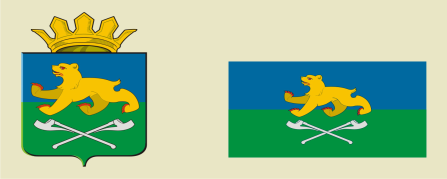 АДМИНИСТРАЦИЯ СЛОБОДО-ТУРИНСКОГОМУНИЦИПАЛЬНОГО РАЙОНА                                П О С Т А Н О В Л Е Н И ЕОтветственный исполнитель муниципальной программы Слободо-Туринского муниципального района «Развитие системы образования в Слободо-Туринском муниципальном районе до 2024 года» (далее – муниципальная программа)Слободо-Туринский муниципальный отдел управления образованиемСроки реализации   муниципальной программы           2019-2024 годыЦели и задачи государственной программыЦели муниципальной программы:1. Обеспечение доступности качественного дошкольного образования, соответствующего требованиям инновационного социально – экономического развития;2. Обеспечение доступности качественного образования, соответствующего требованиям инновационного социально-экономического развития Слободо-Туринского муниципального района;3. Обеспечение условий для подготовки в Свердловской области рабочих и инженерных кадров в масштабах и с качеством, удовлетворяющим текущие и перспективные потребности экономики Свердловской области, с учетом программ развития промышленного сектора экономики, обеспечения импортозамещения и возращения отечественным предприятиям технологического лидерства (проект «Уральская инженерная школа);4. Обновление системы развития педагогических кадров, повышение престижа учительской профессии;5. Развитие системы патриотического воспитания граждан Слободо-Туринского муниципального района, формирование у граждан патриотического сознания, верности Отечеству, готовности к выполнению конституционных обязанностей, гармонизация межнациональных и межконфессиональных отношений, профилактика экстремизма и укрепление толерантности, поддержка российского казачества на территории Слободо-Туринского муниципального района;6. Обеспечение        доступности        качественных образовательных услуг в сфере дополнительного образования в Слободо-Туринском муниципальном районе;7. Создание условий для сохранения здоровья и развития детей в Слободо-Туринском муниципальном районе;8. Обеспечение исполнения государственных полномочий в сфере образования.Задачи муниципальной программы:создание условий, обеспечивающих возможность реализации права граждан на непрерывное образование по инженерно-техническим специальностям;создание условий для реализации образовательных программ по наиболее востребованным и перспективным профессиям и специальностям;модернизация материально-технической, учебно-методической базы муниципальных образовательных организаций Слободо-Туринского муниципального района, осуществляющих реализацию программ естественно-научного цикла и профориентационной работы;создание условий для приобретения в процессе освоения основных общеобразовательных программ знаний, умений, навыков и формирования компетенции, необходимых для осознанного выбора профессии и получения профессионального образования;обеспечение государственных гарантий прав граждан на получение общедоступного и бесплатного дошкольного образования                                в дошкольных образовательных организациях;создание в образовательных организациях необходимых условий для получения без дискриминации качественного образования лицами с ограниченными возможностями здоровья, в том числе посредством организации инклюзивного образования лиц с ограниченными возможностями здоровья;осуществление мероприятий по организации питания в муниципальных общеобразовательных организациях;обеспечение бесплатного проезда детей-сирот, детей, оставшихся без попечения родителей, и лиц из числа детей-сирот и детей, оставшихся без попечения родителей, обучающихся в муниципальных образовательных организациях, на городском, пригородном, в сельской местности на внутрирайонном транспорте (кроме такси), а также бесплатного проезда один раз в год к месту жительства и обратно к месту учебы;предоставление детям с ограниченными возможностями здоровья образовательных услуг в образовательных организациях для обучающихся, воспитанников с ограниченными возможностями здоровья;сохранение и развитие спортивной инфраструктуры муниципальных общеобразовательных организаций, расположенных в сельской местности;организация обеспечения муниципальных образовательных организаций учебниками, вошедшими в федеральные перечни учебников;создание в дошкольных образовательных организациях условий для осуществления образовательной деятельности в формах, специфических для детей соответствующей возрастной группы, прежде всего в форме познавательной и исследовательской деятельности;совершенствование форм организации отдыха и оздоровления детей;повышение уровня профессиональной подготовки педагогических работников общеобразовательных организаций и профессиональных образовательных организаций;организация выплаты единовременного пособия молодым специалистам на обзаведение хозяйством;поддержка и укрепление здоровья, предупреждение заболеваний работников образовательных организаций Слободо-Туринского муниципального района;развитие инфраструктуры государственных и муниципальных образовательных организаций для организации патриотического воспитания граждан в Слободо-Туринском муниципальном районе;модернизация содержания и форм патриотического воспитания как условие вовлечения широких масс граждан  в Слободо-Туринском муниципальном районе в мероприятия историко-патриотической, героико-патриотической, военно-патриотической направленности;пропаганда культурного многообразия, этнокультурных ценностей и толерантных отношений в средствах массовой информации                  в Слободо-Туринском муниципальном районе;формирование у детей навыков безопасного поведения на улицах и дорогах;формирование основ безопасности жизнедеятельности обучающихся;осуществление полномочий Слободо-Туринского муниципального отдела управления образованием;Перечень подпрограмм              муниципальной программы           подпрограмма 1 «Развитие системы дошкольного образования в Слободо-Туринском муниципальном районе»;подпрограмма 2 «Развитие системы общего образования в Слободо-Туринском муниципальном районе»;подпрограмма 3 «Развитие системы дополнительного образования в Слободо-Туринском муниципальном районе»;подпрограмма 4 «Обеспечение сохранения здоровья детей в Слободо-Туринском муниципальном районе»;подпрограмма 5 «Обеспечение реализации муниципальной программы Слободо-Туринского муниципального района «Развитие системы образования                       в Слободо-Туринском муниципальном районе до 2024 года»Перечень основныхцелевых показателей               муниципальной программы           1)	численность учащихся общеобразовательных организаций, осваивающих дополнительные общеобразовательные программы технической направленности;2)	доля обучающихся, освоивших образовательные программы основного общего и среднего общего образования;3)	доля учащихся общеобразовательных организаций, обучающихся в одну смену;4)	доля автобусов для подвоза обучающихся (воспитанников) в муниципальные общеобразовательные организации, приобретенных в текущем году, от общего количества автобусов для подвоза обучающихся (воспитанников) в муниципальные общеобразовательные организации, запланированных к приобретению в текущем году;5)	доля детей, охваченных образовательными программами дополнительного образования детей, в общей численности детей и молодежи               в возрасте 5–18 лет;6)	доступность дошкольного образования для детей в возрасте 3–7 лет;                      7)	доля детей-инвалидов, которым обеспечен беспрепятственный доступ к объектам инфраструктуры образовательных организаций;8)	доля обучающихся льготных категорий, указанных в статье 22 Закона Свердловской области от 15 июля 2013 года № 78-ОЗ «Об образовании в Свердловской области», обеспеченных организованным горячим питанием, от общего количества учащихся льготных категорий;9)	количество общеобразовательных организаций, расположенных в сельской местности, в которых отремонтированы спортивные залы;10)	доля общеобразовательных организаций, обеспеченных учебниками, вошедшими                                  в федеральные перечни учебников;11)	доля детей, получивших услуги по организации отдыха и оздоровления              в санаторно-курортных учреждениях, загородных детских оздоровительных лагерях, от общей численности детей школьного возраста;12)	доля педагогических работников общеобразовательных организаций, имеющих первую и высшую квалификационные категории, от общего количества педагогических работников общеобразовательных организаций;13)	доля педагогических работников общеобразовательных организаций, преподающих иностранные языки, владеющих иностранным языком по европейской шкале знания иностранных языков на уровне, превышающем пороговый, от общего числа педагогических работников общеобразовательных организаций, преподающих иностранные языки;14)	доля педагогических работников общеобразовательных организаций                              (за исключением педагогических работников, преподающих иностранные языки), владеющих иностранным языком по европейской шкале знания иностранных языков на пороговом уровне, от общего числа педагогических работников общеобразовательных организаций                    (за исключением педагогических работников, преподающих иностранные языки);15)	удельный вес численности учителей общеобразовательных организаций в возрасте до 35 лет в общей численности учителей общеобразовательных организаций;16)	доля муниципальных образовательных организаций, улучшивших учебно-материальные условия организации патриотического воспитания;17)	доля муниципальных образовательных организаций, реализующих инновационные программы патриотической направленности и участвующих в конкурсах                на получение грантов;18)	доля граждан, принявших участие                          в мероприятиях, направленных на гармонизацию межэтнических и межконфессиональных отношений, профилактику экстремизма, укрепление толерантности и поддержку российского казачества на территории Свердловской области, от общего количества членов национально-культурных общественных объединений и казачества в Свердловской области;19)	доля образовательных организаций, улучшивших учебно-материальные условия обучения детей безопасному поведению на дорогах (нарастающим итогом);20)	доля образовательных организаций, охваченных методическим сопровождением по вопросам организации профилактики незаконного потребления алкогольной продукции, наркотических средств и психотропных веществ, алкогольной зависимости, наркомании и токсикомании  Объемы финансирования             муниципальной программы           по годам реализации, тыс. рублей  всего: 1 943 722,1 тыс. рублей,в том числе:2019 год – 425 835,3 тыс. рублей;2020 год – 397 933,2 тыс. рублей;2021 год – 400 070,6 тыс. рублей;2022 год – 239 961,0 тыс. рублей;2023 год – 239 961,0 тыс. рублей;2024 год – 239 961,0 тыс. рублей;местный бюджет – 1 320 910,1 тыс. рублей,в том числе:2019 год – 211 416,9 тыс. рублей;2020 год – 196 366,2 тыс. рублей;2021 год – 193 244,0 тыс. рублей;2022 год – 239 961,0 тыс. рублей;2023 год – 239 961,0 тыс. рублей; 2024 год – 239 961,0 тыс. рублей; областной бюджет – 622 812,0  тыс. рублей, в том числе:2019 год – 214 418,4 тыс. рублей;2020 год – 201 567,0 тыс. рублей;2021 год – 206 826,6 тыс. рублей;2022 год – 0 тыс. рублей;2023 год – 0 тыс. рублей;2024 год – 0 тыс. рублей;федеральный бюджет –  0 тыс. рублей, в том числе:2019 год – 0 тыс. рублей;2020 год – 0 тыс. рублей;2021 год – 0 тыс. рублей;2022 год – 0 тыс. рублей;2023 год – 0 тыс. рублей;2024 год – 0 тыс. рублей;Адрес размещения                  муниципальной программы           в сети Интернетslb_mouo@mail.ruПоказательПроцентыУчреждения, оборудованные тревожными кнопками100Учреждения, оборудованные электронными контрольно-пропускными системами0Учреждения, имеющие ограждение93Учреждения, оснащенные системами видеонаблюдения100Учреждения, обеспеченные квалифицированной охраной01234567891011Номер стро-киНомер цели, задачи, целевого показа-теляНаименование цели, задачи и целевого показателя
Единица
измеренияЗначение целевого показателя реализации государственной программыЗначение целевого показателя реализации государственной программыЗначение целевого показателя реализации государственной программыЗначение целевого показателя реализации государственной программыЗначение целевого показателя реализации государственной программыЗначение целевого показателя реализации государственной программыИсточник значений показателейНомер стро-киНомер цели, задачи, целевого показа-теляНаименование цели, задачи и целевого показателя
Единица
измерения2019 год2020 год 2021 год2022 год2023 год2024 год Источник значений показателей1.Подпрограмма 1. "Развитие системы дошкольного образования в Слободо-Туринском муниципальном районе"Подпрограмма 1. "Развитие системы дошкольного образования в Слободо-Туринском муниципальном районе"Подпрограмма 1. "Развитие системы дошкольного образования в Слободо-Туринском муниципальном районе"Подпрограмма 1. "Развитие системы дошкольного образования в Слободо-Туринском муниципальном районе"Подпрограмма 1. "Развитие системы дошкольного образования в Слободо-Туринском муниципальном районе"Подпрограмма 1. "Развитие системы дошкольного образования в Слободо-Туринском муниципальном районе"Подпрограмма 1. "Развитие системы дошкольного образования в Слободо-Туринском муниципальном районе"Подпрограмма 1. "Развитие системы дошкольного образования в Слободо-Туринском муниципальном районе"Подпрограмма 1. "Развитие системы дошкольного образования в Слободо-Туринском муниципальном районе"1.1.Цель 1. Обеспечение доступности качественного дошкольного образования, соответствующего требованиям инновационного социально – экономического развитияЦель 1. Обеспечение доступности качественного дошкольного образования, соответствующего требованиям инновационного социально – экономического развитияЦель 1. Обеспечение доступности качественного дошкольного образования, соответствующего требованиям инновационного социально – экономического развитияЦель 1. Обеспечение доступности качественного дошкольного образования, соответствующего требованиям инновационного социально – экономического развитияЦель 1. Обеспечение доступности качественного дошкольного образования, соответствующего требованиям инновационного социально – экономического развитияЦель 1. Обеспечение доступности качественного дошкольного образования, соответствующего требованиям инновационного социально – экономического развитияЦель 1. Обеспечение доступности качественного дошкольного образования, соответствующего требованиям инновационного социально – экономического развитияЦель 1. Обеспечение доступности качественного дошкольного образования, соответствующего требованиям инновационного социально – экономического развитияЦель 1. Обеспечение доступности качественного дошкольного образования, соответствующего требованиям инновационного социально – экономического развития1.1.1.Задача 1.1. Обеспечение государственных гарантий прав граждан на получение общедоступного и бесплатного дошкольного образования в муниципальных дошкольных образовательных организацияхЗадача 1.1. Обеспечение государственных гарантий прав граждан на получение общедоступного и бесплатного дошкольного образования в муниципальных дошкольных образовательных организацияхЗадача 1.1. Обеспечение государственных гарантий прав граждан на получение общедоступного и бесплатного дошкольного образования в муниципальных дошкольных образовательных организацияхЗадача 1.1. Обеспечение государственных гарантий прав граждан на получение общедоступного и бесплатного дошкольного образования в муниципальных дошкольных образовательных организацияхЗадача 1.1. Обеспечение государственных гарантий прав граждан на получение общедоступного и бесплатного дошкольного образования в муниципальных дошкольных образовательных организацияхЗадача 1.1. Обеспечение государственных гарантий прав граждан на получение общедоступного и бесплатного дошкольного образования в муниципальных дошкольных образовательных организацияхЗадача 1.1. Обеспечение государственных гарантий прав граждан на получение общедоступного и бесплатного дошкольного образования в муниципальных дошкольных образовательных организацияхЗадача 1.1. Обеспечение государственных гарантий прав граждан на получение общедоступного и бесплатного дошкольного образования в муниципальных дошкольных образовательных организацияхЗадача 1.1. Обеспечение государственных гарантий прав граждан на получение общедоступного и бесплатного дошкольного образования в муниципальных дошкольных образовательных организациях1.1.1.1.Доступность дошкольного образования для детей в возрасте 3–7 лет                       процентов100,0100,0100,0100,0100,0100,0Указ Президента Российской Федерации от 07 мая 2012 года № 599, постановление Правительства Свердловской области от 26.02.2013 № 223-ПП «Об утверждении Плана мероприятий («дорожной карты») «Изменения в отраслях социальной сферы, направленные на повышение эффективности образования» в Свердловской области»1.1.1.2.Охват детей дошкольными образовательными организациями (отношение численности детей в возрасте от 2 месяцев до 3 лет, посещающих дошкольные образовательные организации, к общей численности детей в возрасте от 2 месяцев до 3 лет)процентов252526262727Постановление Правительства Российской Федерации                   от 15.04.2014           № 2951.1.1.3.Доступность дошкольного образования (отношение численности детей в возрасте от 2 месяцев до 3 лет, получающих дошкольное образование в текущем году, к сумме численности детей в возрасте от 2 месяцев до 3 лет, получающих дошкольное образование в текущем году, и численности детей в возрасте от 2 месяцев до 3 лет, находящихся в очереди на получение в текущем году дошкольного образования)процентов100,0100,0100,0100,0100,0100,0Постановление Правительства Российской Федерации от 26.12.2017 № 1642 1.1.2.Задача 1.2 «Создание в дошкольных образовательных организациях условий для осуществления образовательной деятельности в формах, специфических для детей соответствующей возрастной группы, прежде всего в форме познавательной и исследовательской деятельности»Задача 1.2 «Создание в дошкольных образовательных организациях условий для осуществления образовательной деятельности в формах, специфических для детей соответствующей возрастной группы, прежде всего в форме познавательной и исследовательской деятельности»Задача 1.2 «Создание в дошкольных образовательных организациях условий для осуществления образовательной деятельности в формах, специфических для детей соответствующей возрастной группы, прежде всего в форме познавательной и исследовательской деятельности»Задача 1.2 «Создание в дошкольных образовательных организациях условий для осуществления образовательной деятельности в формах, специфических для детей соответствующей возрастной группы, прежде всего в форме познавательной и исследовательской деятельности»Задача 1.2 «Создание в дошкольных образовательных организациях условий для осуществления образовательной деятельности в формах, специфических для детей соответствующей возрастной группы, прежде всего в форме познавательной и исследовательской деятельности»Задача 1.2 «Создание в дошкольных образовательных организациях условий для осуществления образовательной деятельности в формах, специфических для детей соответствующей возрастной группы, прежде всего в форме познавательной и исследовательской деятельности»Задача 1.2 «Создание в дошкольных образовательных организациях условий для осуществления образовательной деятельности в формах, специфических для детей соответствующей возрастной группы, прежде всего в форме познавательной и исследовательской деятельности»Задача 1.2 «Создание в дошкольных образовательных организациях условий для осуществления образовательной деятельности в формах, специфических для детей соответствующей возрастной группы, прежде всего в форме познавательной и исследовательской деятельности»Задача 1.2 «Создание в дошкольных образовательных организациях условий для осуществления образовательной деятельности в формах, специфических для детей соответствующей возрастной группы, прежде всего в форме познавательной и исследовательской деятельности»1.1.2.1.Количество дошкольных образовательных организаций Слободо-Туринского муниципального района, обеспечивающих формирование у детей дошкольного возраста компетенций конструирования, моделирования, программирования, изучения основ робототехники и проектной деятельности в результате сетевого взаимодействия с профессиональными образовательными организациямиединиц122222Постановление Правительства Свердловской области              от 30.08.2016        № 595-ПП            1.1.2.2.Количество муниципальных дошкольных образовательных организаций, расположенных на территории Слободо-Туринского муниципального района, осуществляющих образовательную деятельность в соответствии с целями и задачами проекта «Уральская инженерная школа», получивших государственную поддержку на конкурсной основеединиц01----Указ Губернатора Свердловской области от 06.10.2014             № 453-УГ2Подпрограмма 2. "Развитие системы общего образования в Слободо-Туринском муниципальном районе"Подпрограмма 2. "Развитие системы общего образования в Слободо-Туринском муниципальном районе"Подпрограмма 2. "Развитие системы общего образования в Слободо-Туринском муниципальном районе"Подпрограмма 2. "Развитие системы общего образования в Слободо-Туринском муниципальном районе"Подпрограмма 2. "Развитие системы общего образования в Слободо-Туринском муниципальном районе"Подпрограмма 2. "Развитие системы общего образования в Слободо-Туринском муниципальном районе"Подпрограмма 2. "Развитие системы общего образования в Слободо-Туринском муниципальном районе"Подпрограмма 2. "Развитие системы общего образования в Слободо-Туринском муниципальном районе"Подпрограмма 2. "Развитие системы общего образования в Слободо-Туринском муниципальном районе"2.2.Цель 2 «Обеспечение доступности качественного образования, соответствующего требованиям инновационного социально-экономического развития Слободо-Туринского муниципального района»Цель 2 «Обеспечение доступности качественного образования, соответствующего требованиям инновационного социально-экономического развития Слободо-Туринского муниципального района»Цель 2 «Обеспечение доступности качественного образования, соответствующего требованиям инновационного социально-экономического развития Слободо-Туринского муниципального района»Цель 2 «Обеспечение доступности качественного образования, соответствующего требованиям инновационного социально-экономического развития Слободо-Туринского муниципального района»Цель 2 «Обеспечение доступности качественного образования, соответствующего требованиям инновационного социально-экономического развития Слободо-Туринского муниципального района»Цель 2 «Обеспечение доступности качественного образования, соответствующего требованиям инновационного социально-экономического развития Слободо-Туринского муниципального района»Цель 2 «Обеспечение доступности качественного образования, соответствующего требованиям инновационного социально-экономического развития Слободо-Туринского муниципального района»Цель 2 «Обеспечение доступности качественного образования, соответствующего требованиям инновационного социально-экономического развития Слободо-Туринского муниципального района»Цель 2 «Обеспечение доступности качественного образования, соответствующего требованиям инновационного социально-экономического развития Слободо-Туринского муниципального района»2.2.1.Задача 1 «Создание условий для приобретения в процессе освоения основных общеобразовательных программ знаний, умений, навыков и формирования компетенции, необходимых для осознанного выбора профессии и получения профессионального образования»Задача 1 «Создание условий для приобретения в процессе освоения основных общеобразовательных программ знаний, умений, навыков и формирования компетенции, необходимых для осознанного выбора профессии и получения профессионального образования»Задача 1 «Создание условий для приобретения в процессе освоения основных общеобразовательных программ знаний, умений, навыков и формирования компетенции, необходимых для осознанного выбора профессии и получения профессионального образования»Задача 1 «Создание условий для приобретения в процессе освоения основных общеобразовательных программ знаний, умений, навыков и формирования компетенции, необходимых для осознанного выбора профессии и получения профессионального образования»Задача 1 «Создание условий для приобретения в процессе освоения основных общеобразовательных программ знаний, умений, навыков и формирования компетенции, необходимых для осознанного выбора профессии и получения профессионального образования»Задача 1 «Создание условий для приобретения в процессе освоения основных общеобразовательных программ знаний, умений, навыков и формирования компетенции, необходимых для осознанного выбора профессии и получения профессионального образования»Задача 1 «Создание условий для приобретения в процессе освоения основных общеобразовательных программ знаний, умений, навыков и формирования компетенции, необходимых для осознанного выбора профессии и получения профессионального образования»Задача 1 «Создание условий для приобретения в процессе освоения основных общеобразовательных программ знаний, умений, навыков и формирования компетенции, необходимых для осознанного выбора профессии и получения профессионального образования»Задача 1 «Создание условий для приобретения в процессе освоения основных общеобразовательных программ знаний, умений, навыков и формирования компетенции, необходимых для осознанного выбора профессии и получения профессионального образования»2.2.1.1.Доля общеобразовательных организаций, перешедших на федеральный государственный образовательный стандарт общего образования, в общем количестве общеобразовательных организацийпроцентовФедеральный закон от 29 декабря 2012 года № 273-ФЗ   «Об образовании в Российской Федерации» (далее – Федеральный закон от 29 декабря     2012 года  № 273-ФЗ)        2.2.1.1.9 класс – 2019 год100,0Федеральный закон от 29 декабря 2012 года № 273-ФЗ   «Об образовании в Российской Федерации» (далее – Федеральный закон от 29 декабря     2012 года  № 273-ФЗ)        2.2.1.1.10 класс – 2020 год100,0Федеральный закон от 29 декабря 2012 года № 273-ФЗ   «Об образовании в Российской Федерации» (далее – Федеральный закон от 29 декабря     2012 года  № 273-ФЗ)        2.2.1.1.11 класс – 2021 год100,0Федеральный закон от 29 декабря 2012 года № 273-ФЗ   «Об образовании в Российской Федерации» (далее – Федеральный закон от 29 декабря     2012 года  № 273-ФЗ)        2.2.1.2.Доля обучающихся, освоивших образовательные программы основного общего и среднего общего образованияпроцентов98,098,098,098,098,098,0Постановление Правительства Свердловской области              от 30.08.2016        № 595-ПП            2.2.1.3.Доля школьников Слободо-Туринского муниципального района, участвующих в международных и всероссийских исследованиях качества общего образованияпроцентов10,010,010,010,010,010,0Постановление Правительства Свердловской области              от 30.08.2016        № 595-ПП       2.2.1.4.Доля учащихся общеобразовательных организаций, обучающихся в одну сменупроцентов100,0100,0100,0100,0100,0100,0Постановление Правительства Свердловской области              от 30.08.2016        № 595-ПП            2.2.1.5.Доля образовательных организаций, реализующих образовательный процесс с применением дистанционных образовательных технологийпроцентов06,06,06,06,06,0Постановление Правительства Свердловской области              от 30.08.2016        № 595-ПП            2.2.1.6.Удельный вес численности обучающихся по федеральным государственным образовательным стандартампроцентов91,5100,0100,0100,0100,0100,0Постановление Правительства Российской Федерации от 15.04.2014                   № 295 «Об утверждении государственной программы Российской Федерации «Развитие образования» на 2013–2020 годы»2 (далее – постановление Правительства Российской Федерации от 15.04.2014 № 2952), постановление Правительства Российской Федерации от 26.12.2017 № 16422.2.1.7.Доля учащихся, осваивающих дополнительные образовательные программы технической и естественно-научной направленностипроцентов121314141414Постановление Правительства Свердловской области              от 30.08.2016        № 595-ПП            2.2.1.8.Доля муниципальных систем общего образования, в которых разработаны и реализуются мероприятия по повышению качества образования в общеобразовательных организациях, показавших низкие образовательные результаты по итогам учебного года, и в общеобразовательных организациях, функционирующих в неблагоприятных социальных условиях, в общем количестве муниципальных систем общего образованияпроцентов100,0100,0----Постановление Правительства Российской Федерации          от 26.12.2017 № 16422.2.2.Задача 2 «Создание в образовательных организациях необходимых условий для получения без дискриминации качественного образования лицами с ограниченными возможностями здоровья, в том числе посредством организации инклюзивного образования лиц с ограниченными возможностями здоровья»Задача 2 «Создание в образовательных организациях необходимых условий для получения без дискриминации качественного образования лицами с ограниченными возможностями здоровья, в том числе посредством организации инклюзивного образования лиц с ограниченными возможностями здоровья»Задача 2 «Создание в образовательных организациях необходимых условий для получения без дискриминации качественного образования лицами с ограниченными возможностями здоровья, в том числе посредством организации инклюзивного образования лиц с ограниченными возможностями здоровья»Задача 2 «Создание в образовательных организациях необходимых условий для получения без дискриминации качественного образования лицами с ограниченными возможностями здоровья, в том числе посредством организации инклюзивного образования лиц с ограниченными возможностями здоровья»Задача 2 «Создание в образовательных организациях необходимых условий для получения без дискриминации качественного образования лицами с ограниченными возможностями здоровья, в том числе посредством организации инклюзивного образования лиц с ограниченными возможностями здоровья»Задача 2 «Создание в образовательных организациях необходимых условий для получения без дискриминации качественного образования лицами с ограниченными возможностями здоровья, в том числе посредством организации инклюзивного образования лиц с ограниченными возможностями здоровья»Задача 2 «Создание в образовательных организациях необходимых условий для получения без дискриминации качественного образования лицами с ограниченными возможностями здоровья, в том числе посредством организации инклюзивного образования лиц с ограниченными возможностями здоровья»Задача 2 «Создание в образовательных организациях необходимых условий для получения без дискриминации качественного образования лицами с ограниченными возможностями здоровья, в том числе посредством организации инклюзивного образования лиц с ограниченными возможностями здоровья»Задача 2 «Создание в образовательных организациях необходимых условий для получения без дискриминации качественного образования лицами с ограниченными возможностями здоровья, в том числе посредством организации инклюзивного образования лиц с ограниченными возможностями здоровья»2.2.2.1.Доля образовательных организаций, в которых созданы необходимые условия для совместного обучения детей-инвалидов и лиц, не имеющих нарушений развитияпроцентов6,26,212,512,518,718,7Постановление Правительства Свердловской области              от 30.08.2016        № 595-ПП            2.2.2.2.Доля детей-инвалидов, которым обеспечен беспрепятственный доступ к объектам инфраструктуры образовательных организацийпроцентов100100100100100100Постановление Правительства Свердловской области              от 30.08.2016        № 595-ПП            2.2.2.3.Доля дошкольных образовательных организаций, в которых создана универсальная безбарьерная среда для инклюзивного образования детей-инвалидов, в общем количестве дошкольных образовательных организацийпроцентов11,011,011,022,022,022,0Постановление Правительства Российской Федерации от 01.12.2015 № 1297 «Об утверждении государственной программы Российской Федерации «Доступная среда» на 2011–2020 годы» (далее – постановление Правительства Российской Федерации от 01.12.2015   № 1297)2.2.2.4.Доля организаций дополнительного образования, в которых создана безбарьерная среда для инклюзивного образования детей-инвалидов, в общем количестве организаций дополнительного образованияпроцентов33,333,366,766,766,766,7Постановление Правительства Российской Федерации от 01.12.2015                      № 1297            2.2.2.5.Исполнение целевых показателей комплексной программы Свердловской области «Доступная среда» на 2014–2020 годыпроцентов100100----Постановление Правительства Свердловской области              от 30.08.2016   № 595-ПП            2.2.3.Задача 3 «Осуществление мероприятий по организации питания в муниципальных общеобразовательных организациях»Задача 3 «Осуществление мероприятий по организации питания в муниципальных общеобразовательных организациях»Задача 3 «Осуществление мероприятий по организации питания в муниципальных общеобразовательных организациях»Задача 3 «Осуществление мероприятий по организации питания в муниципальных общеобразовательных организациях»Задача 3 «Осуществление мероприятий по организации питания в муниципальных общеобразовательных организациях»Задача 3 «Осуществление мероприятий по организации питания в муниципальных общеобразовательных организациях»Задача 3 «Осуществление мероприятий по организации питания в муниципальных общеобразовательных организациях»Задача 3 «Осуществление мероприятий по организации питания в муниципальных общеобразовательных организациях»Задача 3 «Осуществление мероприятий по организации питания в муниципальных общеобразовательных организациях»2.2.3.1.Доля обучающихся льготных категорий, указанных в статье 22 Закона Свердловской области от 15 июля 2013 года № 78-ОЗ «Об образовании в Свердловской области», обеспеченных организованным горячим питанием, от общего количества обучающихся льготных категорийпроцентов100,0100,0100,0100,0100,0100,0Закон Свердловской области от 15 июля 2013 года            № 78-ОЗ2.2.4.Задача 4 «Обеспечение бесплатного проезда детей-сирот, детей, оставшихся без попечения родителей, и лиц из числа детей-сирот и детей, оставшихся без попечения родителей, обучающихся в муниципальных образовательных организациях, на городском, пригородном, в сельской местности на внутрирайонном транспорте (кроме такси), а также бесплатного проезда один раз в год к месту жительства и обратно к месту учебы»Задача 4 «Обеспечение бесплатного проезда детей-сирот, детей, оставшихся без попечения родителей, и лиц из числа детей-сирот и детей, оставшихся без попечения родителей, обучающихся в муниципальных образовательных организациях, на городском, пригородном, в сельской местности на внутрирайонном транспорте (кроме такси), а также бесплатного проезда один раз в год к месту жительства и обратно к месту учебы»Задача 4 «Обеспечение бесплатного проезда детей-сирот, детей, оставшихся без попечения родителей, и лиц из числа детей-сирот и детей, оставшихся без попечения родителей, обучающихся в муниципальных образовательных организациях, на городском, пригородном, в сельской местности на внутрирайонном транспорте (кроме такси), а также бесплатного проезда один раз в год к месту жительства и обратно к месту учебы»Задача 4 «Обеспечение бесплатного проезда детей-сирот, детей, оставшихся без попечения родителей, и лиц из числа детей-сирот и детей, оставшихся без попечения родителей, обучающихся в муниципальных образовательных организациях, на городском, пригородном, в сельской местности на внутрирайонном транспорте (кроме такси), а также бесплатного проезда один раз в год к месту жительства и обратно к месту учебы»Задача 4 «Обеспечение бесплатного проезда детей-сирот, детей, оставшихся без попечения родителей, и лиц из числа детей-сирот и детей, оставшихся без попечения родителей, обучающихся в муниципальных образовательных организациях, на городском, пригородном, в сельской местности на внутрирайонном транспорте (кроме такси), а также бесплатного проезда один раз в год к месту жительства и обратно к месту учебы»Задача 4 «Обеспечение бесплатного проезда детей-сирот, детей, оставшихся без попечения родителей, и лиц из числа детей-сирот и детей, оставшихся без попечения родителей, обучающихся в муниципальных образовательных организациях, на городском, пригородном, в сельской местности на внутрирайонном транспорте (кроме такси), а также бесплатного проезда один раз в год к месту жительства и обратно к месту учебы»Задача 4 «Обеспечение бесплатного проезда детей-сирот, детей, оставшихся без попечения родителей, и лиц из числа детей-сирот и детей, оставшихся без попечения родителей, обучающихся в муниципальных образовательных организациях, на городском, пригородном, в сельской местности на внутрирайонном транспорте (кроме такси), а также бесплатного проезда один раз в год к месту жительства и обратно к месту учебы»Задача 4 «Обеспечение бесплатного проезда детей-сирот, детей, оставшихся без попечения родителей, и лиц из числа детей-сирот и детей, оставшихся без попечения родителей, обучающихся в муниципальных образовательных организациях, на городском, пригородном, в сельской местности на внутрирайонном транспорте (кроме такси), а также бесплатного проезда один раз в год к месту жительства и обратно к месту учебы»Задача 4 «Обеспечение бесплатного проезда детей-сирот, детей, оставшихся без попечения родителей, и лиц из числа детей-сирот и детей, оставшихся без попечения родителей, обучающихся в муниципальных образовательных организациях, на городском, пригородном, в сельской местности на внутрирайонном транспорте (кроме такси), а также бесплатного проезда один раз в год к месту жительства и обратно к месту учебы»2.2.4.1.Доля детей-сирот, детей, оставшихся без попечения родителей, и лиц из числа детей-сирот и детей, оставшихся без попечения родителей, обучающихся в муниципальных образовательных организациях, которым обеспечен бесплатный проезд на городском, пригородном, в сельской местности на внутрирайонном транспорте (кроме такси), а также бесплатный проезд один раз в год к месту жительства и обратно к месту учебыпроцентов------Федеральный закон                  от 21 декабря 1996 года           № 159-ФЗ «О дополнительных гарантиях по социальной поддержке детей-сирот и детей, оставшихся без попечения родителей»2.2.4.2.Доля детей-сирот, детей, оставшихся без попечения родителей, лиц из числа детей-сирот и детей, оставшихся без попечения родителей, лиц, потерявших в период обучения обоих родителей или единственного родителя, обучающихся в муниципальных образовательных организациях, которым обеспечен бесплатный проезд на городском, пригородном, в сельской местности на внутрирайонном транспорте (кроме такси), а также бесплатный проезд один раз в год к месту жительства и обратно к месту учебыпроцентов100,0100,0100,0100,0100,0100,0Федеральный закон                  от 21 декабря 1996 года           № 159-ФЗ «О дополнитель ных гарантиях по социальной поддержке детей-сирот и детей, оставшихся без попечения родителей»2.2.5.Задача 5 «Предоставление детям с ограниченными возможностями здоровья образовательных услуг в образовательных организациях для обучающихся, воспитанников с ограниченными возможностями здоровья»Задача 5 «Предоставление детям с ограниченными возможностями здоровья образовательных услуг в образовательных организациях для обучающихся, воспитанников с ограниченными возможностями здоровья»Задача 5 «Предоставление детям с ограниченными возможностями здоровья образовательных услуг в образовательных организациях для обучающихся, воспитанников с ограниченными возможностями здоровья»Задача 5 «Предоставление детям с ограниченными возможностями здоровья образовательных услуг в образовательных организациях для обучающихся, воспитанников с ограниченными возможностями здоровья»Задача 5 «Предоставление детям с ограниченными возможностями здоровья образовательных услуг в образовательных организациях для обучающихся, воспитанников с ограниченными возможностями здоровья»Задача 5 «Предоставление детям с ограниченными возможностями здоровья образовательных услуг в образовательных организациях для обучающихся, воспитанников с ограниченными возможностями здоровья»Задача 5 «Предоставление детям с ограниченными возможностями здоровья образовательных услуг в образовательных организациях для обучающихся, воспитанников с ограниченными возможностями здоровья»Задача 5 «Предоставление детям с ограниченными возможностями здоровья образовательных услуг в образовательных организациях для обучающихся, воспитанников с ограниченными возможностями здоровья»Задача 5 «Предоставление детям с ограниченными возможностями здоровья образовательных услуг в образовательных организациях для обучающихся, воспитанников с ограниченными возможностями здоровья»2.2.5.1.Доля детей с ограниченными возможностями здоровья школьного возраста, охваченных образовательными программами, адаптированными для обучения лиц с ограниченными возможностями здоровья с учетом особенностей их психофизического развития, индивидуальных возможностей и при необходимости обеспечивающими коррекцию нарушений развития и социальную адаптацию указанных лиц процентов100,0100,0100,0100,0100,0100,0Федеральный закон                         от 29 декабря     2012 года              № 273-ФЗ        2.2.6.Задача 6 «Сохранение и развитие спортивной инфраструктуры муниципальных общеобразовательных организаций»Задача 6 «Сохранение и развитие спортивной инфраструктуры муниципальных общеобразовательных организаций»Задача 6 «Сохранение и развитие спортивной инфраструктуры муниципальных общеобразовательных организаций»Задача 6 «Сохранение и развитие спортивной инфраструктуры муниципальных общеобразовательных организаций»Задача 6 «Сохранение и развитие спортивной инфраструктуры муниципальных общеобразовательных организаций»Задача 6 «Сохранение и развитие спортивной инфраструктуры муниципальных общеобразовательных организаций»Задача 6 «Сохранение и развитие спортивной инфраструктуры муниципальных общеобразовательных организаций»Задача 6 «Сохранение и развитие спортивной инфраструктуры муниципальных общеобразовательных организаций»Задача 6 «Сохранение и развитие спортивной инфраструктуры муниципальных общеобразовательных организаций»2.2.6.1.Количество общеобразовательных организаций, в которых отремонтированы спортивные залыединиц111000Постановление Правительства Российской Федерации от 15.04.2014                   № 2952, постановление Правительства Российской Федерации от 26.12.2017 № 16422.2.6.2.Увеличение доли учащихся, занимающихся физической культурой и спортом во внеурочное время, по уровням общего образования в общем количестве обучающихся по уровням общего образования, за исключением дошкольного образованияпроцентовПостановление Правительства Российской Федерации от 15.04.2014                   № 2952, постановление Правительства Российской Федерации от 26.12.2017 № 1642начальное общее образование0,050,050000основное общее образование 0,050,050000среднее общее образование 0,050,0500002.2.6.3.Количество спортивных площадок в муниципальных общеобразовательных организациях, оборудованных в рамках реализации государственной программы Свердловской области «Развитие системы образования в Свердловской области до 2024 года»единиц1001--Федеральный закон                   от 29 декабря    2012 года № 273-ФЗ          2.2.7.Задача 7 «Организация обеспечения государственных и муниципальных образовательных организаций учебниками, вошедшими в федеральные перечни учебников»Задача 7 «Организация обеспечения государственных и муниципальных образовательных организаций учебниками, вошедшими в федеральные перечни учебников»Задача 7 «Организация обеспечения государственных и муниципальных образовательных организаций учебниками, вошедшими в федеральные перечни учебников»Задача 7 «Организация обеспечения государственных и муниципальных образовательных организаций учебниками, вошедшими в федеральные перечни учебников»Задача 7 «Организация обеспечения государственных и муниципальных образовательных организаций учебниками, вошедшими в федеральные перечни учебников»Задача 7 «Организация обеспечения государственных и муниципальных образовательных организаций учебниками, вошедшими в федеральные перечни учебников»Задача 7 «Организация обеспечения государственных и муниципальных образовательных организаций учебниками, вошедшими в федеральные перечни учебников»Задача 7 «Организация обеспечения государственных и муниципальных образовательных организаций учебниками, вошедшими в федеральные перечни учебников»Задача 7 «Организация обеспечения государственных и муниципальных образовательных организаций учебниками, вошедшими в федеральные перечни учебников»2.2.7.1.Доля общеобразовательных организаций, обеспеченных учебниками, вошедшими в федеральные перечни учебниковпроцентов100,0100,0100,0100,0100,0100,0Федеральный закон                         от 29 декабря     2012 года                        № 273-ФЗ        2.3.Цель 3 «Обеспечение условий для подготовки в Свердловской области рабочих и инженерных кадров в масштабах и с качеством, удовлетворяющим текущие и перспективные потребности экономики Свердловской области, с учетом программ развития промышленного сектора экономики, обеспечения импортозамещения и возращения отечественным предприятиям технологического лидерства» (проект «Уральская инженерная школа)Цель 3 «Обеспечение условий для подготовки в Свердловской области рабочих и инженерных кадров в масштабах и с качеством, удовлетворяющим текущие и перспективные потребности экономики Свердловской области, с учетом программ развития промышленного сектора экономики, обеспечения импортозамещения и возращения отечественным предприятиям технологического лидерства» (проект «Уральская инженерная школа)Цель 3 «Обеспечение условий для подготовки в Свердловской области рабочих и инженерных кадров в масштабах и с качеством, удовлетворяющим текущие и перспективные потребности экономики Свердловской области, с учетом программ развития промышленного сектора экономики, обеспечения импортозамещения и возращения отечественным предприятиям технологического лидерства» (проект «Уральская инженерная школа)Цель 3 «Обеспечение условий для подготовки в Свердловской области рабочих и инженерных кадров в масштабах и с качеством, удовлетворяющим текущие и перспективные потребности экономики Свердловской области, с учетом программ развития промышленного сектора экономики, обеспечения импортозамещения и возращения отечественным предприятиям технологического лидерства» (проект «Уральская инженерная школа)Цель 3 «Обеспечение условий для подготовки в Свердловской области рабочих и инженерных кадров в масштабах и с качеством, удовлетворяющим текущие и перспективные потребности экономики Свердловской области, с учетом программ развития промышленного сектора экономики, обеспечения импортозамещения и возращения отечественным предприятиям технологического лидерства» (проект «Уральская инженерная школа)Цель 3 «Обеспечение условий для подготовки в Свердловской области рабочих и инженерных кадров в масштабах и с качеством, удовлетворяющим текущие и перспективные потребности экономики Свердловской области, с учетом программ развития промышленного сектора экономики, обеспечения импортозамещения и возращения отечественным предприятиям технологического лидерства» (проект «Уральская инженерная школа)Цель 3 «Обеспечение условий для подготовки в Свердловской области рабочих и инженерных кадров в масштабах и с качеством, удовлетворяющим текущие и перспективные потребности экономики Свердловской области, с учетом программ развития промышленного сектора экономики, обеспечения импортозамещения и возращения отечественным предприятиям технологического лидерства» (проект «Уральская инженерная школа)Цель 3 «Обеспечение условий для подготовки в Свердловской области рабочих и инженерных кадров в масштабах и с качеством, удовлетворяющим текущие и перспективные потребности экономики Свердловской области, с учетом программ развития промышленного сектора экономики, обеспечения импортозамещения и возращения отечественным предприятиям технологического лидерства» (проект «Уральская инженерная школа)Цель 3 «Обеспечение условий для подготовки в Свердловской области рабочих и инженерных кадров в масштабах и с качеством, удовлетворяющим текущие и перспективные потребности экономики Свердловской области, с учетом программ развития промышленного сектора экономики, обеспечения импортозамещения и возращения отечественным предприятиям технологического лидерства» (проект «Уральская инженерная школа)2.3.1.Задача 1 «Создание условий, обеспечивающих возможность реализации права граждан на непрерывное образование по инженерно-техническим специальностям»Задача 1 «Создание условий, обеспечивающих возможность реализации права граждан на непрерывное образование по инженерно-техническим специальностям»Задача 1 «Создание условий, обеспечивающих возможность реализации права граждан на непрерывное образование по инженерно-техническим специальностям»Задача 1 «Создание условий, обеспечивающих возможность реализации права граждан на непрерывное образование по инженерно-техническим специальностям»Задача 1 «Создание условий, обеспечивающих возможность реализации права граждан на непрерывное образование по инженерно-техническим специальностям»Задача 1 «Создание условий, обеспечивающих возможность реализации права граждан на непрерывное образование по инженерно-техническим специальностям»Задача 1 «Создание условий, обеспечивающих возможность реализации права граждан на непрерывное образование по инженерно-техническим специальностям»Задача 1 «Создание условий, обеспечивающих возможность реализации права граждан на непрерывное образование по инженерно-техническим специальностям»Задача 1 «Создание условий, обеспечивающих возможность реализации права граждан на непрерывное образование по инженерно-техническим специальностям»2.3.1.1.Количество обучающихся – участников сетевых форм взаимодействия образовательных организаций по созданию и совместному использованию материально-технических, кадровых, учебно-методических ресурсов для совместной реализации образовательных программ, содержащих модули, направленные на развитие познавательных способностей детей, поддержку технического творчества и компетенций конструирования, моделирования, программирования, изучения основ проектной деятельностичеловекне менее 260не менее 280не менее 280не менее 300не менее 300не менее 300Постановление Правительства Свердловской области              от 30.08.2016        № 595-ПП            «Об утверждении Плана мероприятий по реализации Стратегии социально-экономического развития Свердловской области на 2016–2030 годы» (далее – постановление Правительства Свердловской области              от 30.08.2016        № 595-ПП)2.3.1.2.Количество модернизированных кабинетов естественно-научного цикла (нарастающим итогом)единиц122333Постановление Правительства Свердловской области              от 30.08.2016   № 595-ПП            Количество образовательных организаций, реализующих программы дополнительного образования технической и естественно-научной направленности на условиях сетевого взаимодействия с государственным автономным учреждением дополнительного образования Свердловской области «Дворец молодежи»единиц111111Постановление Правительства Свердловской области              от 30.08.2016   № 595-ПП            2.3.2.Задача 2 «Создание условий для реализации образовательных программ по наиболее востребованным и перспективным профессиям и специальностям»Задача 2 «Создание условий для реализации образовательных программ по наиболее востребованным и перспективным профессиям и специальностям»Задача 2 «Создание условий для реализации образовательных программ по наиболее востребованным и перспективным профессиям и специальностям»Задача 2 «Создание условий для реализации образовательных программ по наиболее востребованным и перспективным профессиям и специальностям»Задача 2 «Создание условий для реализации образовательных программ по наиболее востребованным и перспективным профессиям и специальностям»Задача 2 «Создание условий для реализации образовательных программ по наиболее востребованным и перспективным профессиям и специальностям»Задача 2 «Создание условий для реализации образовательных программ по наиболее востребованным и перспективным профессиям и специальностям»Задача 2 «Создание условий для реализации образовательных программ по наиболее востребованным и перспективным профессиям и специальностям»Задача 2 «Создание условий для реализации образовательных программ по наиболее востребованным и перспективным профессиям и специальностям»2.3.2.1.Количество образовательных организаций, заключивших соглашение о взаимодействии с негосударственными организациями, осуществляющими образовательную деятельность в сфере дополнительного образования детей технической направленности, и негосударственными организациями, осуществляющими поддержку технического творчества детей (нарастающим итогом)единиц122333Постановление Правительства Свердловской области              от 30.08.2016    № 595-ПП            2.3.2.2.Доля молодых граждан в возрасте 14–17 лет, охваченных различными формами профессиональной ориентации, в общей численности граждан – участников профориентационных мероприятий (ежегодно)процентов303030303030Постановление Правительства Свердловской областиот 30.08.2016 № 595-ПП2.3.3.Задача 3 «Модернизация материально-технической, учебно-методической базы муниципальных образовательных организаций Слободо-Туринского муниципального района, осуществляющих реализацию программ естественно-научного цикла и профориентационной работы»Задача 3 «Модернизация материально-технической, учебно-методической базы муниципальных образовательных организаций Слободо-Туринского муниципального района, осуществляющих реализацию программ естественно-научного цикла и профориентационной работы»Задача 3 «Модернизация материально-технической, учебно-методической базы муниципальных образовательных организаций Слободо-Туринского муниципального района, осуществляющих реализацию программ естественно-научного цикла и профориентационной работы»Задача 3 «Модернизация материально-технической, учебно-методической базы муниципальных образовательных организаций Слободо-Туринского муниципального района, осуществляющих реализацию программ естественно-научного цикла и профориентационной работы»Задача 3 «Модернизация материально-технической, учебно-методической базы муниципальных образовательных организаций Слободо-Туринского муниципального района, осуществляющих реализацию программ естественно-научного цикла и профориентационной работы»Задача 3 «Модернизация материально-технической, учебно-методической базы муниципальных образовательных организаций Слободо-Туринского муниципального района, осуществляющих реализацию программ естественно-научного цикла и профориентационной работы»Задача 3 «Модернизация материально-технической, учебно-методической базы муниципальных образовательных организаций Слободо-Туринского муниципального района, осуществляющих реализацию программ естественно-научного цикла и профориентационной работы»Задача 3 «Модернизация материально-технической, учебно-методической базы муниципальных образовательных организаций Слободо-Туринского муниципального района, осуществляющих реализацию программ естественно-научного цикла и профориентационной работы»Задача 3 «Модернизация материально-технической, учебно-методической базы муниципальных образовательных организаций Слободо-Туринского муниципального района, осуществляющих реализацию программ естественно-научного цикла и профориентационной работы»2.3.3.1Численность учащихся общеобразовательных организаций, осваивающих дополнительные общеобразовательные программы технической направленностичеловек210240270270270270Постановление Правительства Свердловской области              от 30.08.2016        № 595-ПП            2.4.Цель 4 «Обновление системы развития педагогических кадров, повышение престижа учительской профессии»Цель 4 «Обновление системы развития педагогических кадров, повышение престижа учительской профессии»Цель 4 «Обновление системы развития педагогических кадров, повышение престижа учительской профессии»Цель 4 «Обновление системы развития педагогических кадров, повышение престижа учительской профессии»Цель 4 «Обновление системы развития педагогических кадров, повышение престижа учительской профессии»Цель 4 «Обновление системы развития педагогических кадров, повышение престижа учительской профессии»Цель 4 «Обновление системы развития педагогических кадров, повышение престижа учительской профессии»Цель 4 «Обновление системы развития педагогических кадров, повышение престижа учительской профессии»Цель 4 «Обновление системы развития педагогических кадров, повышение престижа учительской профессии»2.4.1.Задача 1 «Повышение уровня профессиональной подготовки педагогических работников общеобразовательных организаций и профессиональных образовательных организаций»Задача 1 «Повышение уровня профессиональной подготовки педагогических работников общеобразовательных организаций и профессиональных образовательных организаций»Задача 1 «Повышение уровня профессиональной подготовки педагогических работников общеобразовательных организаций и профессиональных образовательных организаций»Задача 1 «Повышение уровня профессиональной подготовки педагогических работников общеобразовательных организаций и профессиональных образовательных организаций»Задача 1 «Повышение уровня профессиональной подготовки педагогических работников общеобразовательных организаций и профессиональных образовательных организаций»Задача 1 «Повышение уровня профессиональной подготовки педагогических работников общеобразовательных организаций и профессиональных образовательных организаций»Задача 1 «Повышение уровня профессиональной подготовки педагогических работников общеобразовательных организаций и профессиональных образовательных организаций»Задача 1 «Повышение уровня профессиональной подготовки педагогических работников общеобразовательных организаций и профессиональных образовательных организаций»Задача 1 «Повышение уровня профессиональной подготовки педагогических работников общеобразовательных организаций и профессиональных образовательных организаций»2.4.1.1.Доля педагогических работников общеобразовательных организаций, имеющих первую и высшую квалификационную категорию, от общего количества педагогических работников общеобразовательных организацийпроцентов60,060,561,161,762,263,0Постановление Правительства Свердловской области              от 30.08.2016        № 595-ПП            2.4.1.2.Доля педагогических работников общеобразовательных организаций, преподающих иностранные языки, владеющих иностранным языком по европейской шкале знания иностранных языков на уровне, превышающем пороговый, от общего числа педагогических работников общеобразовательных организаций, преподающих иностранные языкипроцентов13,213,220,020,020,020,0Постановление Правительства Свердловской области              от 30.08.2016        № 595-ПП            2.4.1.3.Удельный вес численности учителей общеобразовательных организаций в возрасте           до 35 лет в общей численности учителей общеобразовательных организацийпроцентов22,322,323,023,023,023,0Постановление Правительства Российской Федерации от 15.04.2014 № 2952, постановление Правительства Российской Федерации от 26.12.2017 № 1642, постановление Правительства Свердловской области от 30.08.2016 № 595-ПП2.4.1.4.Доля образовательных организаций Слободо-Туринского муниципального района, включенных в информационную систему автоматизации процессов оценки качества образования Свердловской области с целью оптимизации способов и форм информационно-аналитической отчетностипроцентов100,0100,0100,0100,0100,0100,0Постановление Правительства Свердловской области              от 30.08.2016        № 595-ПП            2.4.1.5.Доля педагогических и руководящих работников, прошедших курсы повышения квалификации в связи с введением федерального государственного образовательного стандарта общего образования, от общей численности педагогических и руководящих работников, направляемых на курсы повышения квалификации в связи с введением федерального государственного образовательного стандарта общего образованияпроцентов100,0100,0100,0100,0100,0100,0Федеральный закон                         от 29 декабря     2012 года              № 273-ФЗ        2.4.1.6.Доля педагогических работников общеобразовательных организаций в возрасте           до 35 лет, проработавших            не менее 5 лет после получения педагогической специальности, от количества педагогических работников в возрасте до 35 летпроцентов47,647,647,647,647,647,6Постановление Правительства Свердловской области              от 30.08.2016        № 595-ПП            2.4.1.7.Доля учителей, освоивших методику преподавания по межпредметным технологиям и реализующих ее в образовательном процессе, в общей численности учителейпроцентов4546----Постановление Правительства Российской Федерации от 23.05.2015 № 4971, постановление Правительства Российской Федерации от 26.12.2017 № 16422.4.2.Задача 2 «Организация выплаты единовременного пособия молодым специалистам на обзаведение хозяйством»Задача 2 «Организация выплаты единовременного пособия молодым специалистам на обзаведение хозяйством»Задача 2 «Организация выплаты единовременного пособия молодым специалистам на обзаведение хозяйством»Задача 2 «Организация выплаты единовременного пособия молодым специалистам на обзаведение хозяйством»Задача 2 «Организация выплаты единовременного пособия молодым специалистам на обзаведение хозяйством»Задача 2 «Организация выплаты единовременного пособия молодым специалистам на обзаведение хозяйством»Задача 2 «Организация выплаты единовременного пособия молодым специалистам на обзаведение хозяйством»Задача 2 «Организация выплаты единовременного пособия молодым специалистам на обзаведение хозяйством»Задача 2 «Организация выплаты единовременного пособия молодым специалистам на обзаведение хозяйством»2.4.2.1.Количество молодых специалистов, получивших единовременное пособие на обзаведение хозяйствомчеловек222222Закон Свердловской области 
от 15 июля      2013 года            № 78-ОЗ 2.4.3.Задача 3 «Поддержка и укрепление здоровья, предупреждение заболеваний работников образовательных организаций Слободо-Туринского муниципального района»Задача 3 «Поддержка и укрепление здоровья, предупреждение заболеваний работников образовательных организаций Слободо-Туринского муниципального района»Задача 3 «Поддержка и укрепление здоровья, предупреждение заболеваний работников образовательных организаций Слободо-Туринского муниципального района»Задача 3 «Поддержка и укрепление здоровья, предупреждение заболеваний работников образовательных организаций Слободо-Туринского муниципального района»Задача 3 «Поддержка и укрепление здоровья, предупреждение заболеваний работников образовательных организаций Слободо-Туринского муниципального района»Задача 3 «Поддержка и укрепление здоровья, предупреждение заболеваний работников образовательных организаций Слободо-Туринского муниципального района»Задача 3 «Поддержка и укрепление здоровья, предупреждение заболеваний работников образовательных организаций Слободо-Туринского муниципального района»Задача 3 «Поддержка и укрепление здоровья, предупреждение заболеваний работников образовательных организаций Слободо-Туринского муниципального района»Задача 3 «Поддержка и укрепление здоровья, предупреждение заболеваний работников образовательных организаций Слободо-Туринского муниципального района»2.4.3.1.Охват работников образовательных организаций, расположенных на территории Слободо-Туринского муниципального района, мероприятиями по укреплению здоровья (ежегодно)человек112112112112112112Закон Свердловской области 
от 15 июля     2013 года           № 78-ОЗ               2.5.Цель 5 «Развитие системы патриотического воспитания граждан Слободо-Туринского муниципального района, формирование у граждан патриотического сознания, верности Отечеству, готовности к выполнению конституционных обязанностей, гармонизация межнациональных и межконфессиональных отношений, профилактика экстремизма и укрепление толерантности, поддержка российского казачества на территории Слободо-Туринского муниципального района»Цель 5 «Развитие системы патриотического воспитания граждан Слободо-Туринского муниципального района, формирование у граждан патриотического сознания, верности Отечеству, готовности к выполнению конституционных обязанностей, гармонизация межнациональных и межконфессиональных отношений, профилактика экстремизма и укрепление толерантности, поддержка российского казачества на территории Слободо-Туринского муниципального района»Цель 5 «Развитие системы патриотического воспитания граждан Слободо-Туринского муниципального района, формирование у граждан патриотического сознания, верности Отечеству, готовности к выполнению конституционных обязанностей, гармонизация межнациональных и межконфессиональных отношений, профилактика экстремизма и укрепление толерантности, поддержка российского казачества на территории Слободо-Туринского муниципального района»Цель 5 «Развитие системы патриотического воспитания граждан Слободо-Туринского муниципального района, формирование у граждан патриотического сознания, верности Отечеству, готовности к выполнению конституционных обязанностей, гармонизация межнациональных и межконфессиональных отношений, профилактика экстремизма и укрепление толерантности, поддержка российского казачества на территории Слободо-Туринского муниципального района»Цель 5 «Развитие системы патриотического воспитания граждан Слободо-Туринского муниципального района, формирование у граждан патриотического сознания, верности Отечеству, готовности к выполнению конституционных обязанностей, гармонизация межнациональных и межконфессиональных отношений, профилактика экстремизма и укрепление толерантности, поддержка российского казачества на территории Слободо-Туринского муниципального района»Цель 5 «Развитие системы патриотического воспитания граждан Слободо-Туринского муниципального района, формирование у граждан патриотического сознания, верности Отечеству, готовности к выполнению конституционных обязанностей, гармонизация межнациональных и межконфессиональных отношений, профилактика экстремизма и укрепление толерантности, поддержка российского казачества на территории Слободо-Туринского муниципального района»Цель 5 «Развитие системы патриотического воспитания граждан Слободо-Туринского муниципального района, формирование у граждан патриотического сознания, верности Отечеству, готовности к выполнению конституционных обязанностей, гармонизация межнациональных и межконфессиональных отношений, профилактика экстремизма и укрепление толерантности, поддержка российского казачества на территории Слободо-Туринского муниципального района»Цель 5 «Развитие системы патриотического воспитания граждан Слободо-Туринского муниципального района, формирование у граждан патриотического сознания, верности Отечеству, готовности к выполнению конституционных обязанностей, гармонизация межнациональных и межконфессиональных отношений, профилактика экстремизма и укрепление толерантности, поддержка российского казачества на территории Слободо-Туринского муниципального района»Цель 5 «Развитие системы патриотического воспитания граждан Слободо-Туринского муниципального района, формирование у граждан патриотического сознания, верности Отечеству, готовности к выполнению конституционных обязанностей, гармонизация межнациональных и межконфессиональных отношений, профилактика экстремизма и укрепление толерантности, поддержка российского казачества на территории Слободо-Туринского муниципального района»2.5.1.Задача 1 «Развитие инфраструктуры государственных и муниципальных образовательных организаций для организации патриотического воспитания граждан в Слободо-Туринском муниципальном районе»Задача 1 «Развитие инфраструктуры государственных и муниципальных образовательных организаций для организации патриотического воспитания граждан в Слободо-Туринском муниципальном районе»Задача 1 «Развитие инфраструктуры государственных и муниципальных образовательных организаций для организации патриотического воспитания граждан в Слободо-Туринском муниципальном районе»Задача 1 «Развитие инфраструктуры государственных и муниципальных образовательных организаций для организации патриотического воспитания граждан в Слободо-Туринском муниципальном районе»Задача 1 «Развитие инфраструктуры государственных и муниципальных образовательных организаций для организации патриотического воспитания граждан в Слободо-Туринском муниципальном районе»Задача 1 «Развитие инфраструктуры государственных и муниципальных образовательных организаций для организации патриотического воспитания граждан в Слободо-Туринском муниципальном районе»Задача 1 «Развитие инфраструктуры государственных и муниципальных образовательных организаций для организации патриотического воспитания граждан в Слободо-Туринском муниципальном районе»Задача 1 «Развитие инфраструктуры государственных и муниципальных образовательных организаций для организации патриотического воспитания граждан в Слободо-Туринском муниципальном районе»Задача 1 «Развитие инфраструктуры государственных и муниципальных образовательных организаций для организации патриотического воспитания граждан в Слободо-Туринском муниципальном районе»2.5.1.1.Доля муниципальных образовательных организаций, улучшивших учебно-материальные условия организации патриотического воспитанияпроцентов39,646,252,852,852,852,8Указ Президента Российской Федерации         от 19 декабря 2012 года             № 1666 «О Стратегии государственной национальной политики Российской Федерации на период до         2025 года» (далее – Указ Президента Российской Федерации         от 19 декабря 2012 года             № 1666), распоряжение Правительства Российской Федерации   от 15.07.2013               № 1226-р2.5.2.Задача 2 «Модернизация содержания и форм патриотического воспитания как условие вовлечения широких масс граждан в Слободо-Туринском муниципальном районе в мероприятия историко-патриотической, героико-патриотической, военно-патриотической направленности»Задача 2 «Модернизация содержания и форм патриотического воспитания как условие вовлечения широких масс граждан в Слободо-Туринском муниципальном районе в мероприятия историко-патриотической, героико-патриотической, военно-патриотической направленности»Задача 2 «Модернизация содержания и форм патриотического воспитания как условие вовлечения широких масс граждан в Слободо-Туринском муниципальном районе в мероприятия историко-патриотической, героико-патриотической, военно-патриотической направленности»Задача 2 «Модернизация содержания и форм патриотического воспитания как условие вовлечения широких масс граждан в Слободо-Туринском муниципальном районе в мероприятия историко-патриотической, героико-патриотической, военно-патриотической направленности»Задача 2 «Модернизация содержания и форм патриотического воспитания как условие вовлечения широких масс граждан в Слободо-Туринском муниципальном районе в мероприятия историко-патриотической, героико-патриотической, военно-патриотической направленности»Задача 2 «Модернизация содержания и форм патриотического воспитания как условие вовлечения широких масс граждан в Слободо-Туринском муниципальном районе в мероприятия историко-патриотической, героико-патриотической, военно-патриотической направленности»Задача 2 «Модернизация содержания и форм патриотического воспитания как условие вовлечения широких масс граждан в Слободо-Туринском муниципальном районе в мероприятия историко-патриотической, героико-патриотической, военно-патриотической направленности»Задача 2 «Модернизация содержания и форм патриотического воспитания как условие вовлечения широких масс граждан в Слободо-Туринском муниципальном районе в мероприятия историко-патриотической, героико-патриотической, военно-патриотической направленности»Задача 2 «Модернизация содержания и форм патриотического воспитания как условие вовлечения широких масс граждан в Слободо-Туринском муниципальном районе в мероприятия историко-патриотической, героико-патриотической, военно-патриотической направленности»2.5.2.1.Доля муниципальных образовательных организаций, реализующих инновационные программы патриотической направленности и участвующих в конкурсах на получение грантовпроцентов22,523,023,524,024,525,0Указ Президента Российской Федерации         от 19 декабря 2012 года             № 1666, распоряжение Правительства Российской Федерации         от 15.07.2013               № 1226-р2.5.3.Задача 3 «Пропаганда культурного многообразия, этнокультурных ценностей и толерантных отношений в средствах массовой информации в Свердловской области»Задача 3 «Пропаганда культурного многообразия, этнокультурных ценностей и толерантных отношений в средствах массовой информации в Свердловской области»Задача 3 «Пропаганда культурного многообразия, этнокультурных ценностей и толерантных отношений в средствах массовой информации в Свердловской области»Задача 3 «Пропаганда культурного многообразия, этнокультурных ценностей и толерантных отношений в средствах массовой информации в Свердловской области»Задача 3 «Пропаганда культурного многообразия, этнокультурных ценностей и толерантных отношений в средствах массовой информации в Свердловской области»Задача 3 «Пропаганда культурного многообразия, этнокультурных ценностей и толерантных отношений в средствах массовой информации в Свердловской области»Задача 3 «Пропаганда культурного многообразия, этнокультурных ценностей и толерантных отношений в средствах массовой информации в Свердловской области»Задача 3 «Пропаганда культурного многообразия, этнокультурных ценностей и толерантных отношений в средствах массовой информации в Свердловской области»Задача 3 «Пропаганда культурного многообразия, этнокультурных ценностей и толерантных отношений в средствах массовой информации в Свердловской области»2.5.3.1.Доля граждан, принявших участие в мероприятиях, направленных на гармонизацию межэтнических и межконфессиональных отношений, профилактику экстремизма, укрепление толерантности и поддержку российского казачества на территории Слободо-Туринского муниципального района, от общего количества членов национально-культурных общественных объединений и российского казачества Слободо-Туринского муниципального районапроцентов1,01,01,01,01,01,0Указ Президента Российской Федерации         от 19 декабря 2012 года          № 1666, распоряжение Правительства Российской Федерации         от 15.07.2013               № 1226-р2.5.4.Задача 4 «Формирование у детей навыков безопасного поведения на улицах и дорогах»Задача 4 «Формирование у детей навыков безопасного поведения на улицах и дорогах»Задача 4 «Формирование у детей навыков безопасного поведения на улицах и дорогах»Задача 4 «Формирование у детей навыков безопасного поведения на улицах и дорогах»Задача 4 «Формирование у детей навыков безопасного поведения на улицах и дорогах»Задача 4 «Формирование у детей навыков безопасного поведения на улицах и дорогах»Задача 4 «Формирование у детей навыков безопасного поведения на улицах и дорогах»Задача 4 «Формирование у детей навыков безопасного поведения на улицах и дорогах»Задача 4 «Формирование у детей навыков безопасного поведения на улицах и дорогах»2.5.4.1.Доля образовательных организаций, улучшивших учебно-материальные условия обучения детей безопасному поведению на дорогах (нарастающим итогом)процентов85,050,088,060,591,071,094,081,597,092,5100,0100,0Постановление Правительства Российской Федерации от 15.04.2014 № 2952, Федеральный закон от 29 декабря 2012 года № 273-ФЗ2.5.5.Задача 5 «Формирование основ безопасности жизнедеятельности обучающихся»Задача 5 «Формирование основ безопасности жизнедеятельности обучающихся»Задача 5 «Формирование основ безопасности жизнедеятельности обучающихся»Задача 5 «Формирование основ безопасности жизнедеятельности обучающихся»Задача 5 «Формирование основ безопасности жизнедеятельности обучающихся»Задача 5 «Формирование основ безопасности жизнедеятельности обучающихся»Задача 5 «Формирование основ безопасности жизнедеятельности обучающихся»Задача 5 «Формирование основ безопасности жизнедеятельности обучающихся»Задача 5 «Формирование основ безопасности жизнедеятельности обучающихся»2.5.5.1.Доля образовательных организаций, охваченных методическим сопровождением по вопросам организации профилактики незаконного потребления алкогольной продукции, наркотических средств и психотропных веществ, алкогольной зависимости, наркомании и токсикоманиипроцентов100,0100,0100,0100,0100,0100,0Федеральный закон                   от 29 декабря 2012 года № 273-ФЗ        3Подпрограмма 3. "Развитие системы дополнительного образования в Слободо-Туринском муниципальном районе"Подпрограмма 3. "Развитие системы дополнительного образования в Слободо-Туринском муниципальном районе"Подпрограмма 3. "Развитие системы дополнительного образования в Слободо-Туринском муниципальном районе"Подпрограмма 3. "Развитие системы дополнительного образования в Слободо-Туринском муниципальном районе"Подпрограмма 3. "Развитие системы дополнительного образования в Слободо-Туринском муниципальном районе"Подпрограмма 3. "Развитие системы дополнительного образования в Слободо-Туринском муниципальном районе"Подпрограмма 3. "Развитие системы дополнительного образования в Слободо-Туринском муниципальном районе"Подпрограмма 3. "Развитие системы дополнительного образования в Слободо-Туринском муниципальном районе"Подпрограмма 3. "Развитие системы дополнительного образования в Слободо-Туринском муниципальном районе"3.6Цель 6 «Обеспечение доступности качественных образовательных услуг в сфере дополнительного образования в Слободо-Туринском муниципальном районе»Цель 6 «Обеспечение доступности качественных образовательных услуг в сфере дополнительного образования в Слободо-Туринском муниципальном районе»Цель 6 «Обеспечение доступности качественных образовательных услуг в сфере дополнительного образования в Слободо-Туринском муниципальном районе»Цель 6 «Обеспечение доступности качественных образовательных услуг в сфере дополнительного образования в Слободо-Туринском муниципальном районе»Цель 6 «Обеспечение доступности качественных образовательных услуг в сфере дополнительного образования в Слободо-Туринском муниципальном районе»Цель 6 «Обеспечение доступности качественных образовательных услуг в сфере дополнительного образования в Слободо-Туринском муниципальном районе»Цель 6 «Обеспечение доступности качественных образовательных услуг в сфере дополнительного образования в Слободо-Туринском муниципальном районе»Цель 6 «Обеспечение доступности качественных образовательных услуг в сфере дополнительного образования в Слободо-Туринском муниципальном районе»Цель 6 «Обеспечение доступности качественных образовательных услуг в сфере дополнительного образования в Слободо-Туринском муниципальном районе»3.6.1Задача 1 Развитие системы дополнительного образования детейЗадача 1 Развитие системы дополнительного образования детейЗадача 1 Развитие системы дополнительного образования детейЗадача 1 Развитие системы дополнительного образования детейЗадача 1 Развитие системы дополнительного образования детейЗадача 1 Развитие системы дополнительного образования детейЗадача 1 Развитие системы дополнительного образования детейЗадача 1 Развитие системы дополнительного образования детейЗадача 1 Развитие системы дополнительного образования детей3.6.1.1.Целевой показатель 13.                                Доля детей, охваченных образовательными программами дополнительного образования детей, в общей численности детей и молодежи в возрасте 5-18 лет.проценты75,076,078,079,080,081,0Указ Президента Российской Федерации от 07 мая 2012 года № 599 «О мерах по реализации государственной политики в области образования и науки»4.Подпрограмма 4. "Обеспечение сохранения здоровья детей в Слободо-Туринском муниципальном районе"Подпрограмма 4. "Обеспечение сохранения здоровья детей в Слободо-Туринском муниципальном районе"Подпрограмма 4. "Обеспечение сохранения здоровья детей в Слободо-Туринском муниципальном районе"Подпрограмма 4. "Обеспечение сохранения здоровья детей в Слободо-Туринском муниципальном районе"Подпрограмма 4. "Обеспечение сохранения здоровья детей в Слободо-Туринском муниципальном районе"Подпрограмма 4. "Обеспечение сохранения здоровья детей в Слободо-Туринском муниципальном районе"Подпрограмма 4. "Обеспечение сохранения здоровья детей в Слободо-Туринском муниципальном районе"Подпрограмма 4. "Обеспечение сохранения здоровья детей в Слободо-Туринском муниципальном районе"Подпрограмма 4. "Обеспечение сохранения здоровья детей в Слободо-Туринском муниципальном районе"4.7Цель 7 «Создание условий для сохранения здоровья и развития детей в Слободо-Туринском муниципальном районе»Цель 7 «Создание условий для сохранения здоровья и развития детей в Слободо-Туринском муниципальном районе»Цель 7 «Создание условий для сохранения здоровья и развития детей в Слободо-Туринском муниципальном районе»Цель 7 «Создание условий для сохранения здоровья и развития детей в Слободо-Туринском муниципальном районе»Цель 7 «Создание условий для сохранения здоровья и развития детей в Слободо-Туринском муниципальном районе»Цель 7 «Создание условий для сохранения здоровья и развития детей в Слободо-Туринском муниципальном районе»Цель 7 «Создание условий для сохранения здоровья и развития детей в Слободо-Туринском муниципальном районе»Цель 7 «Создание условий для сохранения здоровья и развития детей в Слободо-Туринском муниципальном районе»Цель 7 «Создание условий для сохранения здоровья и развития детей в Слободо-Туринском муниципальном районе»4.7.1.Задача 1. Совершенствование форм организации отдыха и оздоровления детейЗадача 1. Совершенствование форм организации отдыха и оздоровления детейЗадача 1. Совершенствование форм организации отдыха и оздоровления детейЗадача 1. Совершенствование форм организации отдыха и оздоровления детейЗадача 1. Совершенствование форм организации отдыха и оздоровления детейЗадача 1. Совершенствование форм организации отдыха и оздоровления детейЗадача 1. Совершенствование форм организации отдыха и оздоровления детейЗадача 1. Совершенствование форм организации отдыха и оздоровления детейЗадача 1. Совершенствование форм организации отдыха и оздоровления детейДоля детей, получивших услуги по организации отдыха и оздоровления в санаторно-курортных организациях, загородных детских оздоровительных лагерях, от общей численности детей школьного возрастапроцентов13,814,014,515,015,516,0Постановление Правительства Свердловской области              от 21.12.2012              № 1484-ПП «О Концепции развития отдыха и оздоровления детей в Свердловской области             до 2020 года»5.Подпрограмма 5 «Обеспечение реализации муниципальной программы «Развитие системы образования в Слободо-Туринском муниципальном районе до 2024 года»Подпрограмма 5 «Обеспечение реализации муниципальной программы «Развитие системы образования в Слободо-Туринском муниципальном районе до 2024 года»Подпрограмма 5 «Обеспечение реализации муниципальной программы «Развитие системы образования в Слободо-Туринском муниципальном районе до 2024 года»Подпрограмма 5 «Обеспечение реализации муниципальной программы «Развитие системы образования в Слободо-Туринском муниципальном районе до 2024 года»Подпрограмма 5 «Обеспечение реализации муниципальной программы «Развитие системы образования в Слободо-Туринском муниципальном районе до 2024 года»Подпрограмма 5 «Обеспечение реализации муниципальной программы «Развитие системы образования в Слободо-Туринском муниципальном районе до 2024 года»Подпрограмма 5 «Обеспечение реализации муниципальной программы «Развитие системы образования в Слободо-Туринском муниципальном районе до 2024 года»Подпрограмма 5 «Обеспечение реализации муниципальной программы «Развитие системы образования в Слободо-Туринском муниципальном районе до 2024 года»Подпрограмма 5 «Обеспечение реализации муниципальной программы «Развитие системы образования в Слободо-Туринском муниципальном районе до 2024 года»5.8.Цель8 «Обеспечение исполнения государственных полномочий в сфере образования»Цель8 «Обеспечение исполнения государственных полномочий в сфере образования»Цель8 «Обеспечение исполнения государственных полномочий в сфере образования»Цель8 «Обеспечение исполнения государственных полномочий в сфере образования»Цель8 «Обеспечение исполнения государственных полномочий в сфере образования»Цель8 «Обеспечение исполнения государственных полномочий в сфере образования»Цель8 «Обеспечение исполнения государственных полномочий в сфере образования»Цель8 «Обеспечение исполнения государственных полномочий в сфере образования»Цель8 «Обеспечение исполнения государственных полномочий в сфере образования»5.8.1.Задача 1 «Осуществление полномочий Слободо-Туринского муниципального отдела управления образованием»Задача 1 «Осуществление полномочий Слободо-Туринского муниципального отдела управления образованием»Задача 1 «Осуществление полномочий Слободо-Туринского муниципального отдела управления образованием»Задача 1 «Осуществление полномочий Слободо-Туринского муниципального отдела управления образованием»Задача 1 «Осуществление полномочий Слободо-Туринского муниципального отдела управления образованием»Задача 1 «Осуществление полномочий Слободо-Туринского муниципального отдела управления образованием»Задача 1 «Осуществление полномочий Слободо-Туринского муниципального отдела управления образованием»Задача 1 «Осуществление полномочий Слободо-Туринского муниципального отдела управления образованием»Задача 1 «Осуществление полномочий Слободо-Туринского муниципального отдела управления образованием»5.8.1.1.Доля целевых показателей муниципальной программы «Развитие системы образования в Слободо-Туринском муниципальном районе до 2024 года», значения которых достигли или превысили запланированные процентов100,0100,0100,0100,0100,0100,0Закон Свердловской области от 15 июля 2013 года № 78-ОЗ «Об образовании в Свердловской области»ПЛАН МЕРОПРИЯТИЙПЛАН МЕРОПРИЯТИЙПЛАН МЕРОПРИЯТИЙПЛАН МЕРОПРИЯТИЙПЛАН МЕРОПРИЯТИЙПЛАН МЕРОПРИЯТИЙПЛАН МЕРОПРИЯТИЙПЛАН МЕРОПРИЯТИЙПЛАН МЕРОПРИЯТИЙПЛАН МЕРОПРИЯТИЙпо выполнению муниципальной программыпо выполнению муниципальной программыпо выполнению муниципальной программыпо выполнению муниципальной программыпо выполнению муниципальной программыпо выполнению муниципальной программыпо выполнению муниципальной программыпо выполнению муниципальной программыпо выполнению муниципальной программыпо выполнению муниципальной программы"Развитие системы образования в Слободо-Туринском муниципальном районе до 2024 года»"Развитие системы образования в Слободо-Туринском муниципальном районе до 2024 года»"Развитие системы образования в Слободо-Туринском муниципальном районе до 2024 года»"Развитие системы образования в Слободо-Туринском муниципальном районе до 2024 года»"Развитие системы образования в Слободо-Туринском муниципальном районе до 2024 года»"Развитие системы образования в Слободо-Туринском муниципальном районе до 2024 года»"Развитие системы образования в Слободо-Туринском муниципальном районе до 2024 года»"Развитие системы образования в Слободо-Туринском муниципальном районе до 2024 года»"Развитие системы образования в Слободо-Туринском муниципальном районе до 2024 года»"Развитие системы образования в Слободо-Туринском муниципальном районе до 2024 года»№ строкиНаименование мероприятия/Источники расходов на финансированиеОбъёмы расходов на выполнение мероприятия за счёт всех источников ресурсного обеспечения (тыс. руб.)Объёмы расходов на выполнение мероприятия за счёт всех источников ресурсного обеспечения (тыс. руб.)Объёмы расходов на выполнение мероприятия за счёт всех источников ресурсного обеспечения (тыс. руб.)Объёмы расходов на выполнение мероприятия за счёт всех источников ресурсного обеспечения (тыс. руб.)Объёмы расходов на выполнение мероприятия за счёт всех источников ресурсного обеспечения (тыс. руб.)Объёмы расходов на выполнение мероприятия за счёт всех источников ресурсного обеспечения (тыс. руб.)Объёмы расходов на выполнение мероприятия за счёт всех источников ресурсного обеспечения (тыс. руб.)Номер целевого показателя, на достижение которого направлено мероприятие№ строкиНаименование мероприятия/Источники расходов на финансированиевсего201920202021202220232024Номер целевого показателя, на достижение которого направлено мероприятие1236789101011ВСЕГО ПО МУНИЦИПАЛЬНОЙ ПРОГРАММЕ, В ТОМ ЧИСЛЕ:1 943 722,1425 835,3397 933,2400 070,6239 961,0239 961,0239 961,0федеральный бюджет0,00,00,00,00,00,00,0областной бюджет622 812,0214 418,4201 567,0206 826,60,00,00,0местный бюджет1 320 910,1211 416,9196 366,2193 244,0239 961,0239 961,0239 961,0Подпрограмма 1. "Развитие системы дошкольного образования в Слободо-Туринском муниципальном районе"областной бюджет160 738,053 230,053 576,053 932,00,00,00,0местный бюджет260 793,040 102,041 529,040 328,046 278,046 278,046 278,0Мероприятие 1.1. Организация предоставления дошкольного образования, создание условий для присмотра и ухода за детьми, содержания детей в муниципальных образовательных организациях1,2,17областной бюджет2 628,0843,0875,0910,0местный бюджет130 257,021 321,022 748,021 547,021 547,021 547,021 547,0Мероприятие 1.2. Обеспечение государственных  гарантий прав граждан на получение общедоступного и бесплатного дошкольного  образования в муниципальных дошкольных  организациях1,2,16областной бюджет158 110,052 387,052 701,053 022,0местный бюджет112 686,018 781,018 781,018 781,018 781,018 781,018 781,0Мероприятие 1.3. Капитальный ремонт, приведение в соответствие с требованиями пожарной безопасности и санитарного законодательства зданий и помещений, в которых размещаются муниципальные образовательные организации1,2областной бюджет0,00,00,00,00,00,00,0местный бюджет17 850,05 950,05 950,05 950,0Подпрограмма 2. "Развитие системы общего образования в  Слободо-Туринском муниципальном районе"федеральный бюджет0,00,00,00,00,00,00,0областной бюджет445 821,0155 975,0142 579,4147 266,60,00,00,0местный бюджет578 961,0114 843,097 813,096 257,0135 024,0135 024,0135 024,0Мероприятие 2.1. Организация предоставления общего образования и создание условий для содержания детей в муниципальных общеобразовательных организациях4,5,6,8,11,17областной бюджет17 167,05 521,05 716,45 929,6местный бюджет278 016,061 565,044 535,042 979,0042 979,0042 979,0042 979,00Мероприятие 2.2. Обеспечение государственных гарантий прав граждан на получение общего образования в муниципальных общеобразовательных организациях4,5,6,8,9,12,16федеральный бюджет0,00,00,00,00,00,00,0областной бюджет411 591,0133 391,0136 863,0141 337,0местный бюджет319 668,053 278,053 278,053 278,053 278,053 278,053 278,0Мероприятие 2.3. Осуществление мероприятий по организации питания в муниципальных общеобразовательных организациях7областной бюджет17 063,017 063,00,00,00,0Мероприятие 2.4. Приобретение и (или) замена, оснащение аппаратурой спутниковой навигации ГЛОНАСС, тахографами автобусов для подвоза обучающихся (воспитанников) в муниципальные общеобразовательные организации10,1областной бюджет0,00,00,00,00,00,00,0местный бюджет0,00,00,00,00,00,0Мероприятие 2.5. Капитальный ремонт, приведение в соответствие с требованиями пожарной безопасности и санитарного законодательства зданий и помещений, в которых размещаются муниципальные образовательные организацииобластной бюджет0,00,00,00,00,00,00,0местный бюджет116 301,038 767,038 767,038 767,0Мероприятие 2.6. Оборудование муниципальных общеобразовательных учреждений элементами доступной среды (пандусы, поручни, расширение дверных проемов)12.1областной бюджет0,00,00,00,00,00,00,0местный бюджет0,00,00,00,00,00,00,0Мероприятие 2.7. Создание в общеобразовательных организациях, расположенных в сельской местности, условий для занятий физической культурой и спортом (капитальный и (или) текущий ремонт спортивных залов общеобразовательных организаций и оснащение спортивным инвентарем и оборудованием, развитие школьных спортивных клубов)10федеральный бюджет0,00,00,00,00,00,00,0областной бюджет0,00,00,00,0000,00,00,0местный бюджет0,00,00,00,0000,00,00,0в том числе капитальный и (или) текущий ремонт спортивных залов общеобразовательных организаций федеральный бюджет0,00,00,00,00,00,00,0областной бюджет0,00,00,00,00,00,0местный бюджет0,00,00,00,00,00,0в том числе развитие школьных спортивных клубов федеральный бюджет0,00,00,00,00,00,00,0Мероприятие 2.8. Обеспечение бесплатного проезда детей-сирот и детей, оставшихся без попечения родителей, обучающихся в муниципальных образовательных организациях, на городском, пригородном,  в сельской местности на внутрирайонном транспорте (кроме такси), а также бесплатного проезда один раз в год к месту жительства и обратно к месту учебыобластной бюджет0,00,00,00,00,00,0Мероприятие 2.9. Устранение нарушений, выявленных органами государственного надзора в результате проверок в муниципальных общеобразовательных организациях19областной бюджет0,00,00,00,00,00,00,0местный бюджет0,00,00,00,00,00,00,0Подпрограмма 3. "Развитие системы дополнительного образования в Слободо-Туринском муниципальном районе"областной бюджет0,00,00,00,00,00,00,0местный бюджет202 902,033 307,033 119,032 619,034 619,034 619,034 619,0Мероприятие 3.1. Организация предоставления дополнительного образования детей в муниципальных организациях дополнительного образованиях13,17областной бюджет0,00,00,00,00,00,00,0местный бюджет30 540,05 580,05 392,04 892,04 892,04 892,04 892,0Мероприятие 3.2. Обеспечение государственных  гарантий прав граждан на получение  дополнительного образования детей в муниципальных организациях дополнительного образованиях13,14,16местный бюджет166 362,027 727,027 727,027 727,027 727,027 727,027 727,0Мероприятие 3.3. Капитальный ремонт, приведение в соответствие с требованиями пожарной безопасности и санитарного законодательства зданий и помещений, в которых размещаются муниципальные образовательные организации13областной бюджет0,00,00,00,00,00,00,0местный бюджет6 000,02 000,02 000,02 000,0Подпрограмма 4. "Обеспечение сохранения здоровья детей в Слободо-Туринском муниципальном районе"областной бюджет16 253,05 213,45 411,65 628,00,00,00,0местный бюджет19 930,12 559,93 366,23 501,03 501,03 501,03 501,0Мероприятие 4.1. Организация отдыха и оздоровления детей и подростков в Слободо-Туринском муниципальном районе15областной бюджет16 253,05 213,45 411,65 628,0местный бюджет19 930,12 559,93 366,23 501,03 501,03 501,03 501,0Подпрограмма 5. "Обеспечение реализации муниципальной программы "Развитие системы образования в Слободо-Туринском муниципальном районе до 2024 года»местный бюджет123 300,020 605,020 539,020 539,020 539,020 539,020 539,0Мероприятие 5.1. Обеспечение деятельности муниципальных органов управления образованием18местный бюджет15 324,02 554,02 554,02 554,02 554,02 554,02 554,0Мероприятие 5.2. Обеспечение деятельности обеспечивающих учреждений1,2,3,4,5,6,7,8,9,10,11,12,13,14,15,16,17,18местный бюджет107 910,017 985,017 985,017 985,017 985,017 985,017 985,0Мероприятие 5.3. Осуществление выплаты единовременного денежного вознаграждения в  связи с выходом на пенсию за выслугу лет18местный бюджет66,066,00,00,00,00,00,0